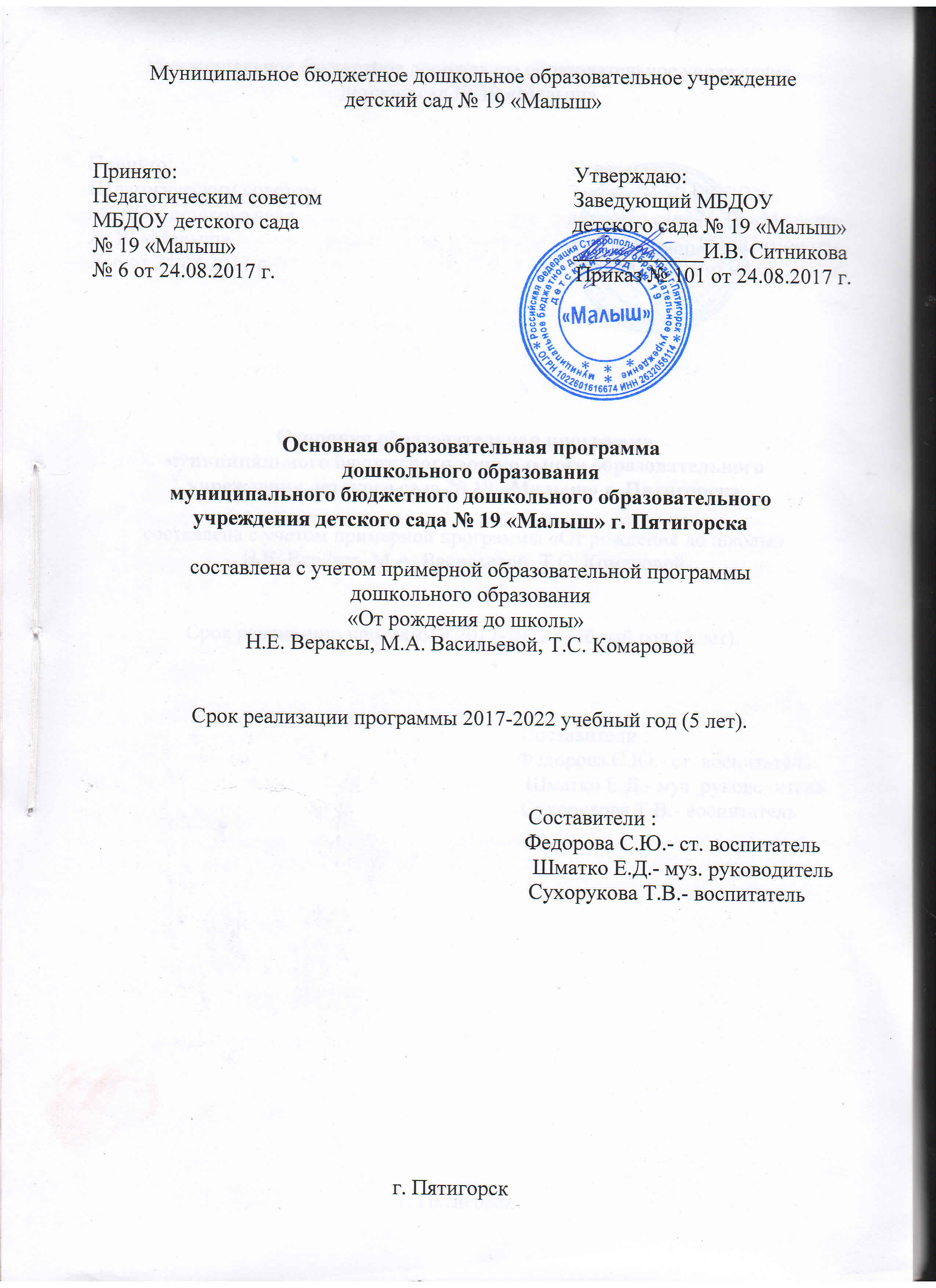 I. Целевой разделПояснительная записка основной образовательной программы дошкольного образования 1.1. Полное наименование МБДОУ в соответствии с уставоммуниципальное бюджетное дошкольное образовательное учреждение детский сад                     № 19 «Малыш».1.2. Тип ДОУ- Дошкольное образовательное учреждение.1.3. Вид ДОУ- общеразвивающего вида.1.4. Категория II.1.5.Юридический адрес: 357551, Российская Федерация, Ставропольский край, город Пятигорск, поселок Свободы, улица Батарейная, дом 42, телефон (факс): 8(8793)31-59-20.1.6.Фактический адрес: 357551, Российская Федерация, Ставропольский край, город Пятигорск, поселок Свободы, улица Батарейная, дом 42, телефон (факс): 8(8793)31-59-20.E-mail- doy19pjatigorsk.ru1.7. Учредитель: МУ «Управление образования администрации г. Пятигорска»1.8. Лицензия : серия, номер:  № 4651                           дата выдачи:  01 апреля 2016 г.срок действия: бессрочноРежим работы ДОУ соответствует требованиям лицензии и Уставу МБДОУ и организован по пятидневной рабочей неделе с 12 часовым пребыванием детей (07:00-19:00).В детском саду функционирует 4 возрастных группы общеразвивающей направленности, в которых воспитываются дети от 3 до 8 лет.1.1.1 Введение          Основная образовательная программа МБДОУ детского сада № 19 «Малыш» (далее Программа) спроектирована с учетом ФГОС дошкольного образования, особенностей  образовательного учреждения, определяет цель, задачи, планируемые результаты, содержание и организацию образовательного процесса на ступени дошкольного образования. При составлении Программы учтены концептуальные положения используемой в МБДОУ детском саду № 19 «Малыш» (далее ДОУ) примерной основной образовательной программы                    «ОТ РОЖДЕНИЯ ДО ШКОЛЫ» под редакцией Н.Е. Вераксы, Т.С. Комаровой,                              М.А. Васильевой. Основная образовательная программа ДОУ разработана в соответствии с основными нормативно-правовыми документами по дошкольному воспитанию:- Федеральный закон от 29.12.2012  № 273-ФЗ  «Об образовании в Российской Федерации»;-Федеральный государственный образовательный стандарт дошкольного образования (Утвержден приказом Министерства образования и науки Российской Федерации от 17 октября 2013 г. N 1155);-«Порядок организации и осуществления образовательной деятельности по основным общеобразовательным программам – образовательным программам дошкольного образования» (приказ Министерства образования и науки РФ от 30 августа 2013 года №1014 г. Москва); - Санитарно-эпидемиологические требования к устройству, содержанию и организации режима работы  дошкольных образовательных организаций» (Утверждены постановлением Главного государственного санитарного врача Российской  от 15 мая 2013 года № 26  «Об утверждении САНПИН» 2.4.3049-13).Программа сформирована  как программа психолого-педагогической поддержки позитивной социализации и индивидуализации, развития личности детей дошкольного возраста и определяет комплекс основных характеристик дошкольного образования (объем, содержание и планируемые результаты в виде целевых ориентиров дошкольного образования).Программа направлена на : - создание условий развития ребенка, открывающих возможности для его позитивной социализации, его личностного развития, развития инициативы и творческих способностей на основе сотрудничества со взрослыми и сверстниками и соответствующим возрасту видам деятельности;- на создание развивающей образовательной среды, которая представляет собой систему условий социализации и индивидуализации детей.1.1.2 Цели и задачи реализации программы дошкольного образованияЦель реализации примерной основной образовательной программы дошкольного общего образования – обеспечение выполнения требований ФГОС ДО.1.1. Задачи реализации Программы:● охрана и укрепление физического и психического здоровья детей, в том числе их эмоционального благополучия;● обеспечение равных возможностей полноценного развития каждого ребёнка в период дошкольного детства независимо от места проживания, пола, нации, языка, социального статуса, психофизиологических особенностей (в том числе ограниченных возможностей здоровья);● обеспечение преемственности основных образовательных программ дошкольного и начального общего образования;● создание благоприятных условий развития детей в соответствии с их возрастными и индивидуальными особенностями и склонностями развития способностей и творческого потенциала каждого ребёнка как субъекта отношений с самим собой, другими детьми, взрослыми и миром;● объединение обучения и воспитания в целостный образовательный процесс на основе духовно-нравственных и социокультурных ценностей и принятых в обществе правил и норм поведения в интересах человека, семьи, общества;● формирование общей культуры личности воспитанников, развитие их социальных, нравственных, эстетических, интеллектуальных, физических качеств, инициативности, самостоятельности и ответственности ребёнка, формирования предпосылок учебной деятельности;● обеспечение вариативности и разнообразия содержания образовательных программ и организационных форм уровня дошкольного образования, возможности формирования образовательных программ различной направленности с учётом образовательных потребностей и способностей воспитанников;● формирование социокультурной среды, соответствующей возрастным, индивидуальным, психологическим  и физиологическим особенностям детей;● обеспечение психолого-педагогической поддержки семьи и повышения компетентности родителей в вопросах развития и образования, охраны и укрепления здоровья детей;● определение направлений для систематического межведомственного взаимодействия, а также взаимодействия педагогических и общественных объединений (в том числе сетевого).Содержание воспитательно-образовательного процесса реализуется на основе: - комплексной программы для общеобразовательных групп «От рождения до школы» под редакцией Н. Е. Вераксы, Т. С. Комаровой, М. А. Васильевой М.: МОЗАИКА-СИНТЕЗ, 2015.- парциальной программы:«Основы безопасности  детей дошкольного возраста» Р.Б.Стеркина., «Детство – Пресс», 2002 г. «Юный эколог» С.Н.Николаева, МОЗАИКА-СИНТЕЗ, 2010 г.- региональных  программ:  1.«Примерная региональная программа образования детей дошкольного возраста» авторский коллектив кафедры дошкольного образования ГОУ СКИПКРО: Литвинова Р.М., Чусовитина Т.В., Ильина Т.А., Попова Л.А., Корнюшина О.Н., Ставрополь, 2010 г. 1.1.3 Принципы и подходы к реализации программыВ основе реализации основной образовательной программы лежит культурно-исторический и системнодеятельностный подходы к развитию ребенка, являющиеся методологией ФГОС, который предполагает:полноценное проживание ребёнком всех этапов детства (младенческого, раннего и дошкольного возраста), обогащения (амплификации) детского развития;индивидуализацию дошкольного образования (в том числе одарённых детей и детей с ограниченными возможностями здоровья); содействие и сотрудничество детей и взрослых, признание ребенка полноценным участником (субъектом) образовательных отношений;поддержку инициативы детей в различных видах деятельности;партнерство с семьей;приобщение детей к социокультурным нормам, традициям семьи, общества и государства;формирование познавательных интересов и познавательных действий ребенка в различных видах деятельности;возрастную адекватность (соответствия условий, требований, методов возрасту  и особенностям развития);учёт этнокультурной ситуации развития детей.обеспечение преемственности дошкольного общего  и  начального общего образования.1.1.4. Приоритетные направления деятельности ДОУ по реализацииосновной образовательной программы дошкольного образования всоответствии с ФГОС ДООсновными приоритетными направлениями деятельности ДОУ по реализации образовательной программы дошкольного образования в соответствии с ФГОС ДО являются:в группах общеразвивающей направленности осуществляется дошкольное образование в соответствии с образовательной программой ДОУ, разрабатываемой им самостоятельно на основе примерной основной образовательной программы дошкольного образования и федерального государственного стандарта дошкольного образования к структуре основной образовательной программы дошкольного образования и условиям ее реализации;Основные направления развития детей.Физическое развитие:внедрение здоровьесберегающих технологий;совершенствование двигательных навыков дошкольников, развитие основных движений детей;воспитание потребности у дошкольников в физическом совершенствовании;формирование представлений у дошкольников о здоровом образе жизниПознавательное, речевое развитие:развитие речи и форм речевого общения детей;обеспечение работы по подготовке к обучению грамоте;развитие устойчивого интереса к познанию окружающего мира;формирование у дошкольников умения выбирать необходимую информацию;формирование у дошкольников сенсорных, элементарных математических представлений;формирование у дошкольников начал экологической культуры, осознанно правильного отношения к явлениям, объектам живой и неживой природы;развитие у дошкольников конструктивного мышления через конструирование и моделированиеХудожественно-эстетическое развитие:формирование эстетического отношения к миру и художественное развитие ребенка средствами искусства;приобщение детей к высокохудожественной литературе;развитие художественных способностей ребенка (музыкальных, художественных, изобразительных);развитие детского творчества в различных видах детской деятельности.Социально-коммуникативное развитие:формирование навыков культуры общения и социализации в обществе;формирование качеств социальной зрелости личности, т. е. усвоение им нравственных общечеловеческих, национальных традиций, гражданственности;формирование интереса к ознакомлению с культурными ценностями и историей родной страны, города.1.1.5  Характеристики особенностей развития детей раннего и дошкольного возраста.   Возрастные особенности  детей  подробно сформулированы в примерной общеобразовательной программе дошкольного образования  «От рождения до школы» под редакцией Н. Е. Вераксы, Т. С. Комаровой, М. А. Васильевой М.: МОЗАИКА СИНТЕЗ, 2015. Младшая группа(от 3 до 4 лет)       В возрасте 3–4 лет ребенок постепенно выходит за пределы семейного круга. Его общение становится внеситуативным. Взрослый становится для ребенка не только членом семьи, но и носителем определенной общественной функции. Желание ребенка выполнять такую же функцию приводит к противоречию с его реальными возможностями. Это противоречие разрешается через развитие игры, которая становится ведущим видом деятельности в дошкольном возрасте. Главной особенностью игры является ее условность: выполнение одних действий с одними предметами предполагает их отнесенность к другим действиям с другими предметами. Основным содержанием игры младшихдошкольников являются действия с игрушками и предметами-заместителями. Продолжительность игры небольшая. Младшие дошкольники ограничиваются игрой с одной-двумя ролями и простыми, неразвернутыми сюжетами. Игры с правилами в этом возрасте только начинают формироваться.    Изобразительная деятельность ребенка зависит от его представлений о предмете. В этом возрасте они только начинают формироваться. Графические образы бедны. У одних детей в изображениях отсутствуют детали, у других рисунки могут быть более детализированы. Дети ужемогут использовать цвет. Большое значение для развития мелкой моторики имеет лепка. Младшие дошкольники способны под руководством взрослого вылепить простые предметы. Известно, что аппликация оказывает положительное влияние на развитие восприятия. В этом возрасте детям доступны простейшие виды аппликации.    Конструктивная деятельность в младшем дошкольном возрасте ограничена возведением несложных построек по образцу и по замыслу. В младшем дошкольном возрасте развивается перцептивная деятель-ность. Дети от использования предэталонов — индивидуальных единиц восприятия, переходят к сенсорным эталонам — культурно-выработанным средствам восприятия. К концу младшего дошкольного возраста дети могут воспринимать до 5 и более форм предметов и до 7 и более цветов,способны дифференцировать предметы по величине, ориентироваться в пространстве группы детского сада, а при определенной организации образовательного процесса — и в помещении всего дошкольного учреждения.     Развиваются память и внимание. По просьбе взрослого дети могут запомнить 3–4 слова и 5–6 названий предметов. К концу младшего дошкольного возраста они способны запомнить значительные отрывки из любимых произведений. Продолжает развиваться наглядно-действенное мышление. При этом преобразования ситуаций в ряде случаев осуществляются на основе целенаправленных проб с учетом желаемого результата. Дошкольники способны установить некоторые скрытые связи и отношения между предметами.    В младшем дошкольном возрасте начинает развиваться воображение, которое особенно наглядно проявляется в игре, когда одни объекты выступают в качестве заместителей других. Взаимоотношения детей обусловлены нормами и правилами. В результате целенаправленного воздействия они могут усвоить относительно большое количество норм, которые выступают основанием для оценкисобственных действий и действий других детей.    Взаимоотношения детей ярко проявляются в игровой деятельности. Они скорее играют рядом, чем активно вступают во взаимодействие. Однако уже в этом возрасте могут наблюдаться устойчивые избирательные взаимоотношения. Конфликты между детьми возникают преимущественно по поводу игрушек. Положение ребенка в группе сверстников во многом определяется мнением воспитателя.   В младшем дошкольном возрасте можно наблюдать соподчинение мотивов поведения в относительно простых ситуациях. Сознательное управление поведением только начинает складываться; во многом поведение ребенка еще ситуативно. Вместе с тем можно наблюдать и случаи ограничения собственных побуждений самим ребенком, сопровождаемые словесными указаниями. Начинает развиваться самооценка, при этом дети в значительной мере ориентируются на оценку воспитателя. Продолжает развиваться также их половая идентификация, что проявляется в характере выбираемых игрушек и сюжетов.Средняя группа(от 4 до 5 лет)      В игровой деятельности детей среднего дошкольного возраста появляются ролевые взаимодействия. Они указывают на то, что дошкольники начинают отделять себя от принятой роли. В процессе игры роли могут меняться. Игровые действия начинают выполняться не ради них самих, а ради смысла игры.Происходит разделение игровых и реальных взаимодействий детей.     Значительное развитие получает изобразительная деятельность. Рисунок становится предметным и детализированным. Графическое изображение человека характеризуется наличием туловища, глаз, рта, носа, волос, иногда одежды и ее деталей. Совершенствуется техническая сторона изобразительной деятельности. Дети могут рисовать основные геометрические фигуры, вырезать ножницами, наклеивать изображения на бумагу и т. д.   Усложняется конструирование. Постройки могут включать 5–6 деталей. Формируются навыки конструирования по собственному замыслу, а также планирование последовательности действий.  Двигательная сфера ребенка характеризуется позитивными изменениями мелкой и крупной моторики. Развиваются ловкость, координация движений. Дети в этом возрасте лучше, чем младшие дошкольники, удерживают равновесие, перешагивают через небольшие преграды. Усложняются игры с мячом.   К концу среднего дошкольного возраста восприятие детей становится более развитым. Они оказываются способными назвать форму, на которую похож тот или иной предмет. Могут вычленять в сложных объектах простые формы и из простых форм воссоздавать сложные объекты. Дети способны упорядочить группы предметов по сенсорному признаку — величине, цвету; выделить такие параметры, как высота, длина и ширина. Совершенствуется ориентация в пространстве.   Возрастает объем памяти. Дети запоминают до 7–8 названий предметов. Начинает складываться произвольное запоминание: дети способны принять задачу на запоминание, помнят поручения взрослых, могут выучить небольшое стихотворение и т. д.  Начинает развиваться образное мышление. Дети способны использовать простые схематизированные изображения для решения несложных задач. Дошкольники могут строить по схеме, решать лабиринтные задачи. Развивается предвосхищение. На основе пространственного расположения объектов дети могут сказать, что произойдет в результате их взаимодействия. Однако при этом им трудно встать на позицию другого наблюдателя и во внутреннем плане совершить мысленное преобразование образа.       Продолжает развиваться воображение. Формируются такие его особенности, как оригинальность и произвольность. Дети могут самостоятельно придумать небольшую сказку на заданную тему.   Увеличивается устойчивость внимания. Ребенку оказывается доступной сосредоточенная деятельность в течение 15–20 минут. Он способен удерживать в памяти при выполнении каких-либо действий несложное условие.   В среднем дошкольном возрасте улучшается произношение звуков и дикция. Речь становится предметом активности детей. Они удачно имитируют голоса животных, интонационно выделяют речь тех или иных персонажей. Интерес вызывают ритмическая структура речи, рифмы.Развивается грамматическая сторона речи. Дошкольники занимаются словотворчеством на основе грамматических правил. Речь детей при взаимодействии друг с другом носит ситуативный характер, а при общении с взрослым становится внеситуативной.   Изменяется содержание общения ребенка и взрослого. Оно выходит за пределы конкретной ситуации, в которой оказывается ребенок.  Ведущим становится познавательный мотив. Информация, которую ребенок получает в процессе общения, может быть сложной и трудной для понимания, но она вызывает у него интерес.У детей формируется потребность в уважении со стороны взрослого, для них оказывается чрезвычайно важной его похвала. Это приводит к их повышенной обидчивости на замечания. Повышенная обидчивость представляет собой возрастной феномен.   Взаимоотношения со сверстниками характеризуются избирательностью, которая выражается в предпочтении одних детей другим. Появляются постоянные партнеры по играм. В группах начинают выделяться лидеры. Появляются конкурентность,  соревновательность. Последняя важна для сравнения себя с другим, что ведет к развитию образа Я ребенка, его детализации.    Основные достижения возраста связаны с развитием игровой деятельности; появлением ролевых и реальных взаимодействий; с развитием изобразительной деятельности; конструированием по замыслу, планированием; совершенствованием восприятия, развитием образного мышления и воображения, эгоцентричностью познавательной позиции; развитием памяти, внимания, речи, познавательной мотивации; формированием потребности в уважении со стороны взрослого, появлением обидчивости, конкурентности,  соревновательности со сверстниками; дальнейшим развитием образа Я ребенка, его детализацией.Старшая группа(от 5 до 6 лет)    Дети шестого года жизни уже могут распределять роли до начала игры и строить свое поведение, придерживаясь роли. Игровое взаимодействие сопровождается речью, соответствующей и по содержанию, и интонационно взятой роли. Речь, сопровождающая реальные отношения детей, отличается от ролевой речи. Дети начинают осваивать социальные отношения и понимать подчиненность позиций в различных видах деятельности взрослых, одни роли становятся для них более привлекательными, чем другие. При распределении ролей могут возникать конфликты, связанные с субординацией ролевого поведения. Наблюдается организация игрового пространства, в котором выделяются смысловой «центр» и «периферия». (В игре «Больница» таким центром оказываетсякабинет врача, в игре «Парикмахерская» — зал стрижки, а зал ожидания выступает в качестве периферии игрового пространства.) Действия детей в играх становятся разнообразными.  Развивается изобразительная деятельность детей. Это возраст наиболее активного рисования. В течение года дети способны создать до двух тысяч рисунков. Рисунки могут быть самыми разными по содержанию: это и жизненные впечатления детей, и воображаемые ситуации, и иллюстрации к фильмам и книгам. Обычно рисунки представляют собой схематичные изображения различных объектов, но могут отличаться оригинальностью композиционного решения, передавать статичные и динамичные отношения. Рисунки приобретают сюжетный характер; достаточно часто встречаются многократно повторяющиеся сюжеты с небольшими или, напротив, существенными изменениями. Изображениечеловека становится более детализированным и пропорциональным. По рисунку можно судить о половой принадлежности и эмоциональном состоянии изображенного человека.   Конструирование характеризуется умением анализировать условия, в которых протекает эта деятельность. Дети используют и называют различные детали деревянного конструктора. Могут заменить детали постройки в зависимости от имеющегося материала. Овладевают обобщенным способом обследования образца. Дети способны выделять основные части предполагаемой постройки.     Конструктивная деятельность может осуществляться на основе схемы, по замыслу и по условиям.Появляется конструирование в ходе совместной деятельности. Дети могут конструировать из бумаги, складывая ее в несколько раз (два, четыре, шесть сгибаний); из природного материала. Они осваиваютдва способа конструирования: 1) от природного материала к художественному образу (ребенок «достраивает» природный материал до целостного образа, дополняя его различными деталями); 2) от художественного образа к природному материалу (ребенок подбирает необходимый материал, для того чтобы воплотить образ).    Продолжает совершенствоваться восприятие цвета, формы и величины, строения предметов; систематизируются представления детей. Они называют не только основные цвета и их оттенки, но и промежуточные цветовые оттенки; форму прямоугольников, овалов, треугольников. Воспринимают величину объектов, легко выстраивают в ряд — по возрастанию или убыванию — до 10 различных предметов. Однако дети могут испытывать трудности при анализе пространственного положения объектов, если сталкиваются с несоответствием формы и их пространственного расположения. Это свидетельствует о том, что в различных ситуациях восприятие представляет для дошкольников известные сложности, особенно если они должны одновременно учитывать несколько различных и при этом противоположных признаков.    В старшем дошкольном возрасте продолжает развиваться образное мышление. Дети способны не только решить задачу в наглядном плане, но и совершить преобразования объекта, указать, в какой последовательности объекты вступят во взаимодействие и т. д. Однако подобные решения окажутся правильными только в том случае, если дети будут применять адекватные мыслительные средства. Среди них можно выделить схематизированные представления, которые возникают в процессе наглядного моделирования; комплексные представления, отражающие представления детей о системе признаков, которыми могут обладать объекты, а также представления, отражающие стадии преобразования различных объектов и явлений (представления о цикличности изменений): представления о смене времен года, дня и ночи, об увеличении и уменьшении объектов в результате различных воздействий, представления о развитии и т. д. Кроме того, продолжают совершенствоваться обобщения, что является основой словесно-логического мышления.   В дошкольном возрасте у детей еще отсутствуют представления о классах объектов. Детигруппируют объекты по признакам, которые могут изменяться, однако начинают формироваться операции логического сложения и умножения классов. Так, например, старшие дошкольники при группировке объектов могут учитывать два признака: цвет и форму (материал) и т. д. Как показали исследования отечественных психологов, дети старшего дошкольного возраста способны рассуждать и давать адекватные причинные объяснения, если анализируемые отношения не выходят запределы их наглядного опыта.   Развитие воображения в этом возрасте позволяет детям сочинять достаточно оригинальные и последовательно разворачивающиеся истории. Воображение будет активно развиваться лишь при условии проведения специальной работы по его активизации. Продолжают развиваться устойчивость, распределение, переключаемость внимания. Наблюдается переход от непроизвольного к произвольному вниманию.   Продолжает совершенствоваться речь, в том числе ее звуковая сторона. Дети могут правильно воспроизводить шипящие, свистящие и сонорные звуки. Развиваются фонематический слух, интонационная выразительность речи при чтении стихов в сюжетно-ролевой игре и в повседневнойжизни. Совершенствуется грамматический строй речи. Дети использую практически все части речи, активно занимаются словотворчеством. Богаче становится лексика: активно используются синонимы и антонимы. Развивается связная речь. Дети могут пересказывать, рассказывать по картинке, передавая не только главное, но и детали.  Достижения этого возраста характеризуются распределением ролей в игровой деятельности; структурированием игрового пространства; дальнейшим развитием изобразительной деятельности, отличающейся высокой продуктивностью; применением в конструировании обобщенного способа обследования образца; усвоением обобщенных способов изображения предметов одинаковой формы.Восприятие в этом возрасте характеризуется анализом сложных форм объектов; развитие мышления сопровождается освоением мыслительных средств (схематизированные представления, комплексныепредставления, представления о цикличности изменений); развиваются умение обобщать, причинное мышление, воображение, произвольное внимание, речь, образ Я.Подготовительная к школе группа(от 6 до 7 лет)      В сюжетно-ролевых играх дети подготовительной к школе группы начинают осваивать сложные взаимодействия людей, отражающие характерные значимые жизненные ситуации, например, свадьбу, рождение ребенка, болезнь, трудоустройство и т. д. Игровые действия детей становятся более сложными, обретают особый смысл, который не всегда открывается взрослому. Игровоепространство усложняется. В нем может быть несколько центров, каждый из которых поддерживает свою сюжетную линию. При этом дети способны отслеживать поведение партнеров по всему игровомупространству и менять свое поведение в зависимости от места в нем. Так, ребенок уже обращается к продавцу не просто как покупатель, а как покупатель-мама или покупатель-шофер и т. п. Исполнение роли акцентируется не только самой ролью, но и тем, в какой части игрового пространства эта роль воспроизводится. Например, исполняя роль водителя автобуса, ребенок командует пассажирами и подчиняется инспектору ГИБДД. Если логика игры требует появления новой роли, то ребенок может по ходу игры взять на себя новую роль, сохранив при этом роль, взятую ранее. Дети могут комментировать исполнение роли тем или иным участником игры.    Образы из окружающей жизни и литературных произведений, передаваемые детьми изобразительной деятельности, становятся сложнее. Рисунки приобретают более детализированный характер, обогащается их цветовая гамма. Более явными становятся различия между рисунками мальчиков и девочек. Мальчики охотно изображают технику, космос, военные действия и т. п. Девочки обычно рисуют женские образы: принцесс, балерин, моделей и т. д. Часто встречаются и бытовые сюжеты:мама и дочка, комната и т. д. Изображение человека становится еще более детализированным ипропорциональным. Появляются пальцы на руках, глаза, рот, нос, брови, подбородок. Одежда может быть украшена различными деталями. При правильном педагогическом подходе у дошкольников формируются художественно-творческие способности в изобразительной деятельности.   К подготовительной к школе группе дети в значительной степени осваивают конструирование из строительного материала. Они свободно владеют обобщенными способами анализа как изображений, так и построек; не только анализируют основные конструктивные особенности различных деталей, но и определяют их форму на основе сходства со знакомыми им объемными предметами. Свободные постройки становятся симметричными и пропорциональными, их строительство осуществляет-ся на основе зрительной ориентировки. Дети быстро и правильно подбирают необходимый материал. Они достаточно точно представляют себе последовательность, в которой будет осуществляться постройка, и материал, который понадобится для ее выполнения; способны выполнять различные по степени сложности постройки как по собственному замыслу, так и по условиям.    В этом возрасте дети уже могут освоить сложные формы сложения из листа бумаги и придумывать собственные, но этому их нужно специально обучать. Данный вид деятельности не просто доступен детям — он важен для углубления их пространственных представлений. Усложняется конструирование из природного материала. Дошкольникам уже доступны целостные композиции по предварительному замыслу, которые могут передавать сложные отношения, включать фигуры людей и животных.   У детей продолжает развиваться восприятие, однако они не всегда могут одновременно учитывать несколько различных признаков. Развивается образное мышление, однако воспроизведение метрических отношений затруднено. Это легко проверить, предложив детям воспроизвести на листе бумаги образец, на котором нарисованы девять точек, расположенных не на одной прямой. Как правило, дети не воспроизводят метрические отношения между точками: при наложении рисунков друг на друга точки детского рисунка не совпадают с точками образца.    Продолжают развиваться навыки обобщения и рассуждения, но они в значительной степени ограничиваются наглядными признаками ситуации. Продолжает развиваться воображение, однако часто приходится констатировать снижение развития воображения в этом возрасте в сравнении со старшей группой. Это можно объяснить различными влияниями, в том числе и средств массовой информации, приводящими к стереотипности детских образов.   Продолжает развиваться внимание дошкольников, оно становится произвольным. В некоторых видах деятельности время произвольного сосредоточения достигает 30 минут.   У дошкольников продолжает развиваться речь: ее звуковая сторона, грамматический строй, лексика. Развивается связная речь. В высказываниях детей отражаются как расширяющийся словарь, так и характер обобщений, формирующихся в этом возрасте. Дети начинают активно употреблять обобщающие существительные, синонимы, антонимы, прилагательные и т. д. В результате правильно организованной образовательной работы у детей развиваются диалогическая и некоторые виды монологической речи.    В подготовительной к школе группе завершается дошкольный возраст. Его основные достижения связаны с освоением мира вещей как предметов человеческой культуры; освоением форм позитивного общения с людьми; развитием половой идентификации, формированием позиции школьника.    К концу дошкольного возраста ребенок обладает высоким уровнем познавательного и личностного развития, что позволяет ему в дальнейшем успешно учиться в школе.1.2 Планируемые результаты освоения воспитанниками основной образовательной программы дошкольного образования1.2.1  Целевые ориентиры, сформулированные в ФГОС дошкольного образованияЦелевые ориентиры программы выступают основаниями преемственности дошкольного и начального общего образования. При соблюдении требований к условиям реализации Программы настоящие целевые ориентиры предполагают формирование у детей дошкольного возраста предпосылок к учебной деятельности на этапе завершения ими дошкольного образования.К целевым ориентирам дошкольного образования относятся следующие социально-нормативные возрастные характеристики возможных достижений ребенка, выраженные в интегративных качествах.   1.2.2.  Целевые ориентиры на этапе завершения дошкольного образования.                                                    2. Содержательный раздел.Принципы проектирования образовательного процессаСтруктура образовательного процессаВ образовательный процесс, включены следующие блоки:организованная образовательная деятельность образовательная деятельность в режимных моментах;самостоятельная деятельность детей;совместная деятельность педагога, родителей и детей.Совместная деятельность взрослого и детей осуществляется как в виде непосредственно образовательной деятельности, так и в виде образовательной деятельности, осуществляемой в ходе режимных моментов.Организованно образовательная деятельность реализуется через организацию различных видов  детской деятельности (игровой, двигательной, познавательно-исследовательской, коммуникативной, продуктивной, музыкально-художественной, трудовой, а также чтение художественной литературы) или их интеграцию с использованием разнообразных форм и методов работы, выбор которых осуществляется педагогами самостоятельно в зависимости от контингента детей, уровня освоения Программы и решения конкретных образовательных задач.Игровая деятельность, являясь основным видом детской деятельности, организуется при проведении режимных моментов, совместной деятельности взрослого и ребенка, самостоятельной деятельности детей.Двигательная деятельность организуется при проведении при проведении физкультурных занятий, режимных моментов совместной деятельности взрослого и ребенка.     Коммуникативная деятельность осуществляется в течение всего времени пребывания ребенка в детском саду; способствует овладению ребенком конструктивными способами и средствами взаимодействия с окружающими людьми развитию общения со взрослыми и сверстниками, развитию всех компонентов устной речи.      Трудовая деятельность организуется, с целью формирования у детей положительного отношения к труду через ознакомление дошкольников с трудом взрослых и непосредственного участия детей в посильной трудовой деятельности в детском саду и дома. Основными задачами при организации труда являются: воспитание у детей потребности трудиться, участвовать в совместной трудовой деятельности, стремление быть полезным окружающим людям, радоваться результатом коллективного труда; формирование у детей первичных представлений о труде взрослых, о роли в обществе и жизни каждого человека. Данный вид деятельности включает такие направления работы с детьми, как самообслуживание, хозяйственно- бытовой труд, труд в природе, ручной труд. Все оборудование и атрибуты для реализации этих направлений присутствуют.Познавательно-исследовательская организуется с целью развития у детей познавательных интересов, их интеллектуальною развития. Основная задача данного вида деятельности формирование целостной картины мира, расширение кругозора. Во всех группах детского сада оборудованы уголки для проведения экспериментов.Продуктивная деятельность направлена на формирование у дошкольников интереса к эстетической стороне окружающей действительности, удовлетворение их потребности в самовыражении. Данный вид деятельности реализуется через рисование, лепку, аппликацию.Музыкально-художественная деятельность организуется с детьми ежедневно, в определенное время и направлена на развитие музыкальности, способности эмоционально воспринимать музыку. Данный вид деятельности включает такие направления работы, как слушание, пение, песенное творчество, музыкально ритмические движения, танцевально-игровое творчество, игра на музыкальных инструментах.Чтение детям художественной литературы направлено на формирование у них интереса и потребности в чтении (восприятии) книг через решение следующих задач: формирование целостной картины мира, развитие литературной речи, приобщение к словесному искусству, в том числе развитие художественного восприятия и эстетического вкуса. Дети учатся быть слушателями, бережно обращаться с книгами. Ежедневный объем непосредственно образовательной деятельности определяется регламентом этой деятельности (расписание), который ежегодно утверждается заведующим и согласовывается с Управлением образованием. Объем самостоятельной деятельности как свободной деятельности воспитанников в условиях созданной педагогами предметно-развивающей образовательной среды по каждой образовательной области не определяется. Общий объем самостоятельной деятельности детей соответствует требованиям действующих СанПиНа. 2.2.СОДЕРЖАНИЕ ВОСПИТАТЕЛЬНО-ОБРАЗОВАТЕЛЬНОЙ РАБОТЫ ПО ОБРАЗОВАТЕЛЬНЫМ ОБЛАСТЯМ.Содержание Программы обеспечивает развитие личности, мотивации и способностей детей в различных видах деятельности и охватывает следующие образовательные области: ● социально-коммуникативное развитие;● познавательное развитие;● речевое развитие;● художественно-эстетическое развитие;● физическое развитие. Социально-коммуникативное развитие. Содержание образовательной работы с детьми направлено на присвоение норм и ценностей, принятых в обществе, включая моральные и нравственные ценности:- воспитывать любовь и уважение к малой Родине, к родной природе, к отечественным традициям и праздникам и представление о социокультурных ценностях нашего народа; - воспитывать уважение и интерес к различным культурам, обращать внимание на отличие и сходство их ценностей;-  уважать права и достоинства других людей, родителей, пожилых, инвалидов;- формировать представление о добре и зле, способствовать гуманистической направленности поведения;-  знакомить детей с поступками людей, защищающих и отстаивающих ценности жизни, семьи, отношений товарищества, любви и верности, созидания и труда;- вызывать чувство сострадания  к тем, кто попал в сложную жизненную ситуацию, нуждается в помощи, испытывает боль, тревогу, страх, огорчение, обиду, терпит нужду и лишения;- расширять представления о своем родном крае, столице своей Родины, ее  символикой; -  формировать позицию гражданина своей страны;  - создавать условия для принятия конструктивного разрешения конфликтных ситуаций; - формировать оценку нравственных понятий с целью педагогического воздействия художественного слова на детей, получения первичных ценностных представлений о понятиях;- совершенствовать свои  эмоционально-положительные проявления в сюжетно-ролевых играх;- закреплять умение действовать по правилам игры, соблюдая ролевые взаимодействия и взаимоотношения;- поощрять участие  в сюжетно-ролевых играх, отражая замысел игры, эмоциональные и ситуативно-деловые отношения между сказочными персонажами и героями; отражать социальные взаимоотношение между людьми в соответствии с их профессиональной деятельностью.  Развитие общения и взаимодействия  ребенка с  взрослыми и сверстниками: - обеспечивать взаимодействие с детьми, способствующее их эмоциональному благополучию;- создавать общую атмосферу доброжелательности, принятия каждого, доверия, эмоционального комфорта, тепла и понимания; - стремиться к установлению доверительных отношений с детьми, учитывать возможности ребенка, не допуская  ощущения своей несостоятельности: приходить на помощь при затруднениях, не навязывать сложных и непонятных действий, при взаимодействии находиться на уровне глаз ребенка, стараться минимально ограничивать его свободу, поощрение и поддержку использовать чаще, чем порицание и запрещение;- закладывать групповые традиции, позволяющие учитывать настроения и пожелания детей при планировании жизни группы в течение дня;- создавать условия для общения со  старшими и младшими детьми и людьми пожилого возраста;  -содействовать становлению социально-ценностных взаимоотношений, доброжелательных и равноправных отношений между сверстниками;-  обеспечивать одинаковое отношение ко всем участникам совместной игры, общения; - удовлетворять потребности каждого ребенка во внешних проявлениях, симпатии к нему лично;- предотвращать негативное поведение, обеспечивающее каждому ребенку физическую безопасность со стороны сверстников;- знакомить с нормативными способами разрешения конфликтов; - формировать представления о положительных и отрицательных действиях детей и взрослых и отношения к ним. Становление самостоятельности, целенаправленности и саморегуляции собственных действий:- совершенствовать самостоятельность в организации досуговой деятельности;- формировать умение выбора правильного решения,  обосновывая свои действия (свой выбор) путем установления причинно-следственной зависимости между событиями и природными явлениями. Формирование основ безопасности в быту, социуме,  природе.- прививать знания основ безопасности;- формировать чувство осторожности, развивать умения соблюдать осторожность при   работе с острыми предметами; оберегать глаза от травм во время игр и занятий;-  объяснять важность хорошего освещения для сохранения зрения;- приучать к соблюдению осторожности при встрече с незнакомыми животными; -предупреждать об опасности приема лекарственных препаратов, и свойствах ядовитых растений, игр с огнем, аэрозольными баллончиками;- обогащать представления детей об опасных для человека и окружающего мира природы ситуациях и знакомить со способами поведения в них;- добиваться выполнения правил дорожного движения.Формы и приемы организации образовательного процесса пообразовательной области«Социально-коммуникативное развитие»Региональный компонент:- Знакомство с хозяйственно-бытовыми традициями русского народа, обустройство дома- Знакомство с символами России, традициями и обычаями, рассказы о воинах-защитниках Отечества, героях России.- Рассказы, беседы о земледелии, скотоводстве, промыслах (охота, рыболовство), знакомство с предметами обихода.Развивать у дошкольников:представления о родном крае как части России; об улицах, районах своего города; о достопримечательностях родного города: культурных учреждениях, памятниках зодчества, архитектуре, истории; о символике своего города (герб, гимн); о знаменитых людях своего края; о городах своего края; представления о традициях и обычаях народов Ставрополья (русские, туркмены, армяне, грузины, ногайцы, греки и др.)представления о продукции, выпускаемой на предприятиях родного города , в Ставропольском крае, на Северном Кавказе и трудовых действиях по ее изготовлению, добыче и реализации;представления об основных традициях и обычаях, регулирующих общение представителей разных этносов на Ставропольском крае, Северном Кавказе и месте проживания. представления о театрах города Ставрополя- драматический театр имени                                      М.Ю. Лермонтова г.Ставрополя, краевой театр кукол г. Ставрополя, краевой театр музыкальной комедии Пятигорска и др.Примерный перечень программ, технологий и пособий по освоению образовательной области «Социально-коммуникативное развитие»Развитие игровой деятельностиГубанова Н.Ф. Развитие игровой деятельности: Система работы и средней группе детского сада. М.: Мозаика-Синтез, 2009.Комарова Н.Ф. Комплексное руководство сюжетно-ролевым играми в детском саду.                М.: Скрипторий 2003, 2012.Михайленко И.Я., Короткова Н.А. Игра с правилами в дошкольном  возрасте. М.:ТЦ «Сфера», 2008.Михайленко И.Я., Короткова Н.А. Как играть с ребенком? М.:ТЦ«Сфера», 2008.Скоролупова О.А. Играем? Играем! Педагогическое руководство играми детей. М.: Скрипторий 2003, 2012.Смирнова Е.О., Богуславская З.М. Развивающие игры для детей. М.: Просвещение, 1991.Приобщение к элементарным общепринятым нормам и правилам взаимоотношений со сверстниками и взрослыми (в том числе моральным)Баринова Е.В. Уроки вежливости и доброты: Пособие по детскому этикету для воспитателей детских садов и школ раннего развития. Р.н/Д.; Феникс, 2011.Буре Р.С. Воспитание у дошкольников социальных норм поведения в деятельности на занятиях. Социальное развитие ребенка: Спецкурс/Под ред. О.Л. Зверевой. М.: Айрис-Пресс, 2004.Буре Р.C. и др. Дружные ребята. М.: Просвещение, 2002.Есина Л.Д. Воспитание культуры поведения у старших дошкольников. М.: Скрипторий 2003,2008.Киреева Л.Г. Рисуем кукольный театр: Комплексные занятия, сюжетно-ролевые и дидактические игры. Волгоград: Учитель, 2008.Князева О.Л., Стеркина Р.Б. Я - ты - мы. М.: Просвещение, 2008.Насонкина С.А. Учимся вежливости. Дошкольникам об этикете. СПб.: Детство-Пресс, 2010.Фалькович Т.А. Сценарии занятий по культурно-нравственному воспитанию дошкольников. Старшая и подготовительная группы. М.: ВАКО, 2008.Чувства всякие нужны, чувства всякие важны: Программа эмоционально волевого развития детей 4-5 лет/Т.А. Крылова, А.Г. Сумарокова. М.: ТЦ «Сфера»; Речь, 2011.Шалаева Г.П. Правила поведения для воспитанных детей. М.: ACT.Формирование тендерной, семейной, гражданской принадлежности, патриотических      чувств, чувства принадлежности к мировому сообществуБелая К.Ю., Кондрыкинская Л.А. Патриотическое воспитание: Учеб.-метод. пособие. М.: Элти-Кудиц, 2002.Дошкольникам о Москве и родной стране/Н.В. Алешина, ТВ. Смирнова, Т.Ю. Филиппова. М.: Скрипторий 2003, 2011.Зацепина М.Б. Дни воинской славы. Патриотическое воспитание дошкольников. М.: Мозаика-Синтез, 2010.Иванова ТВ. Система работы по воспитанию чувства патриотизма.Старшая группа. М.: Корифей, 2008.Кондрыкинская Л.А., Вострухина Т.Н. Дошкольникам озащитниках Отечества. М.: ТЦ «Сфера», 2005.Кондрыкинская Л.А. Занятия по патриотическому воспитанию в детском саду. М.: ТЦ «Сфера», 2010.Мы живем и России. Гражданско-патриотическое воспитание дошкольников. Подготовительная группа/Н.Г Зеленова, Л.Е. Осипова. М.: Скрипторий 2003,2012.Мы живем в России. Гражданско-патриотическое воспитание дошкольников. Средняя группа/Н.Г. Зеленова, Л.Е. Осипова. М.: Скрипторий 2003, 2012.Мы живем в России. Гражданско-патриотическое воспитание дошкольников. Старшая группа /Н.Г. Зеленова, Л.Е. Осипова. М.:Скрипторий 2003, 2012.Алямовская В.Г. и др. Ребенок за столом: Метод, пособие. Глава «Дежурство». М.: ТЦ «Сфера», 2005.Буре Р.С. Дошкольник и труд: Учеб.-метод. пособие. СПб.: Детство- Пресс, 2004.Комарова Т.С.Трудовое воспитание в детском саду. Для занятий с детьми 2-7 лет. М.: Мозаика-Синтез, 2009.Трудовое воспитание в детском саду: Программа и метод. рекомендации для работы с детьми 2—7 лет /Т.С. Комарова, Л.В. Куцакова, Л.Ю. Павлова. М.: Мозаика-Синтез, 2005.Белая К.Ю. Формирование основ безопасности у дошкольников. N1.: Мозаика-Синтез, 2011.Белая К.Ю. Я и моя безопасность. Тематический словарь в Картинках. Мир человека. М.: Школьная пресса, 2010.Как обеспечить безопасность дошкольников: Конспекты занятий по основам безопасности детей дошкольного возраста: Кн. Для воспитателей детского сада/К.Ю.  Основы безопасности детей дошкольного возраста/Н.Н. Авдеева, О.JI. Князева, Р.Б. Стеркина. М.: Просвещение, 2007.Правила дорожного движения для дошкольников/Сост. И. Сано. СПб/ Детство Пресс, 2010.Твоя безопасность: Как себя вести дома и на улице. Для среднего истаршего возраста/К.Ю. Белая, В.Н. Зимонина, Л.А. Кондрыкинскаяи др. М.: Просвещение, 2005.Познавательное развитиеРазвитие любознательности и познавательной мотивации: - развивать умение детей наблюдать и  анализировать  различные явления и события, сопоставлять их, обобщать. Формирование познавательных действий, становление сознания: - обогащать сознание новым познавательным содержанием (понятиями и представлениями) посредством основных источников информации, искусств, наук, традиций и обычаев;- способствовать развитию и совершенствованию разных способов познания в соответствии с возрастными возможностями, индивидуальным темпом развития ребенка;- целенаправленно развивать познавательные процессы посредством специальных дидактических игр и упражнений.Развитие воображения и творческой активности: - создавать условия способствующие, выявлению и поддержанию избирательных интересов, появления самостоятельной познавательной активности детей; - формировать познавательные отношения к источникам информации и начать приобщать к ним; - учитывать интересы и пожелания ребенка при планировании и проведении познавательно-развлекательных и культурных мероприятий в семье и дошкольной организации. Формирование первичных представлений о себе, других людях, объектах окружающего мира, о свойствах и отношениях объектов окружающего мира (форме, цвете, размере, материале, звучании, ритме, темпе, количестве, числе, части и целом, пространстве и времени, движении и покое, причинах и следствиях и др.),- формировать позитивное отношение к миру на основе эмоционально-чувственного опыта; - совершенствовать общие и частные представления о предметах ближнего и дальнего окружения и их свойствах: форме, цвете, размере, материале, звучании, ритме, темпе, количестве, числе, части и целом, пространстве и времени, движении и покое;- актуализировать представления о сенсорных эталонах, развивать способность предвидеть (прогнозировать) изменения свойств предметов под воздействием различных факторов и причинно-следственных связей, - способствовать осознанию количественных отношений между последовательными числами в пределах первого десятка,   определению состава любого числа первого десятка из двух меньших чисел; совершенствованию счетных  и формированию вычислительных навыков, познакомить с арифметическими действиями сложения и вычитания;   - развивать потребность в использовании  различных способов обследования в познании окружающего; - содействовать процессу осознания детьми своего «Я», отделять себя от окружающих предметов, действий с  ними и других людей;- содействовать формированию способности самопознанию на основе широкого использования художественной деятельности; - развивать представления детей о себе в будущем, используя фантазирование;- развивать способность  определять основание для классификации,  классифицировать предметы  по заданному основаниюПланета Земля в общем доме людей, об особенностях её природы, многообразии стран и народов мира: - формировать представление  о взаимоотношениях природы и человека, доступное детям постижение системы «Человек - природная среда»;- способствовать развитию  ответственного бережного  отношения к природе;-развивать чувство ответственности за свои поступки по отношению к  представителям живой природы.Формы и приемы организации образовательного процесса пообразовательной области «Познавательное развитие»Региональный компонент:Формировать речевое общение у дошкольников посредством знакомства с легендами Ставрополья и произведениями детских писателей. Знакомство с культовыми местами Кавказа, природным ландшафтом,  легендами,  пещерами, животным и растительным миром, содержанием «Красной» книги Познакомить с языком и региональным литературным наследием: сказки и легенды о ставропольском крае, поэзия казачьей народной мудрости, стихи и рассказы: Т.Н. Гонтарь- «Сундучок», А.Е. Екимцева- «Десять добрых тропок», «Ехал дождик на коне», «Дедушка туман», «Светло от берез в России», Г.Н. Пухальская- «Бабушкины сказки», «Серебряная дудочка»; В.Н. Милославская- «Радуга. Стихи для детей «Золотая осень», Л.М. Климович- «Хочу все знать», М.Ю. Лермонтов – «У подножья Машука»; Бондарев С.В. – «Парк», «Грот Дианы», «Золотая осень», «Фонтан Деды»; П.М. Гречишкин – «Гроза в степи», «Домбай»; Соколенко А.Е. – «Ставропольская ярмарка», «Перед дождем»; Смирнов В.И. – «Утро», «Зимний закат», «Летний парк», «Груша»; Чевардов В. – «Гора Бештау», «Золотая осень».Продолжать знакомить с фольклором народов Ставропольского краяРазвивать умение узнавать героев легенд о Ставропольском крае, произведений ставропольских писателей – Т.Гонтарь, С.П. Бойко, А.Екимцева, Г.Н. Пухальской, В.Н.Милославской, Л.Ф.Шубной и др.Воспитывать у детей интерес к истории создания легенд, сказок, фольклора Ставропольского края;Примерный перечень программ, технологий и пособий по освоениюобразовательной области «Познавательное развитие»Сенсорное развитиеВеличина, цвет, форма: Набор развивающих карточек для детей 3—4 лет. Рисуй, стирай и снова играй. М.: ТЦ «Сфера», 2011.Дыбина О.В. Из чего сделаны предметы: Игры-занятия для дошкольников. М.: ТЦ «Сфера», 2012.Формирование целостной картины мира, расширенно кругозора детейГризик Т.И. Познаю мир. М.: Просвещение, 2004.Гризик Т.И. Познаю мир. Предметы вокруг нас: Развивающая книга для детей младшего дошкольного возраста. М.: Просвещение, 2010.Народный календарь — основа планирования работы с дошкольниками по государственному образовательному стандарту. СПб.: Детство- Пресс, 2009.Николаева С.Н. Юный эколог: Программа экологического воспитания дошкольников. М.: Мозаика-Синтез, 2002.Скоролупова О.А. Весна. Насекомые. Перелетные птицы: Занятия с  детьми старшего дошкольного возраста. М.: Скрипторий 2003, 2010.Скоролупова О.А. Ранняя весна: Занятия с детьми старшего дошкольного возраста. M.: Скрипторий 2003, 2010.Скоролупова О. А. Домашние животные и дикие животные средней полосы России: Занятия с детьми старшего дошкольного возраста. М.: Скрипторий 2003, 2010.Скоролупова О.А. Животный мир жарких стран: Занятия с детьми старшего дошкольного возраста. М.: Скрипторий 2003, 2010.Скоролупова О.А. Зима: Занятия с детьми старшего дошкольноговозраста. М.: Скрипторий 2003,2010.Скоролупова О.А. Лето: Занятия с детьми старшего дошкольноговозраста. М.: Скрипторий 2003,2010.Скоролупова О.А. Осень: Занятия с детьми старшего дошкольного возраста: Ч. 1-2. М.: Скрипторий 2003, 2010.Скоролупова О.А. Покорение космоса. Занятия с детьми старшего дошкольного возраста. М.: Скрипторий 2003, 2010.Скоролупова О.А. Транспорт: наземный, водный, воздушный: Занятия сдетьми старшего дошкольного возраста. М.: Скрипторий 2003, 2010.Скоролупова О.А. Цветущая весна. Травы: Занятия с детьми старшего дошкольного возраста. М.: Скрипторий 2003,2010.Формирование элементарных математических представленийЕрофеева Т.И. Дошкольник изучает математику. 3-4 года: Метод. Пособие. М.: Просвещение, 2007.Ерофеева Т.И. Дошкольник изучает математику. 5-7 лет: Метод. Пособие. М.: Просвещение, 2007.Петерсон Л.Г., Кочемасова Е.Е. Игралочка: Практический курс математики для дошкольников 3-4 лет: Метод, рекомендации. М.:            БАЛАСС, 2001.Петерсон Л.Г., Холина Я.Л. Раз - ступенька, два - ступенька: Учеб. Пособие по математике для дошкольников 5-6 лет: В 2 ч. М.: БАЛАСС, 2001.Светлова И.Е. Большая книга заданий и упражнений по развитию логики малыша. М.: Эксмо, 2005.Развитие познавательно-исследовательской и продуктивной (конструктивной) деятельностиКуцакова Л.В. Занятия по конструированию из строительного материала М.: Мозаика-Синтез, 2006.Николаева С.Н. Теория и методика экологического образования детей.М.: Академия, 2005.Конструирование в ДОУ/А.А. Майер, О.И. Давыдова. СПб.: Детство- Пресс, 2011.Парамонова Л.А. Теория и методика творческого конструирования в детском саду: Учеб. пособие. М.: Академия, 2002.Савенков А.И. Маленький исследователь. Развитие творческого мышления. М.: Академия развития, 2010.ъРечевое развитие Владение речью как средством общения: -побуждать  детей употреблять  в речи слова и словосочетания в соответствии  с условиями и задачами общения, речевой  и социальной ситуацией, связывать их по смыслу;-  вводить в речь детей новые слова и понятия, используя информацию из прочитанных произведений художественной литературы.Обогащение активного словаря: - расширять, уточнять и активизировать словарь в процессе чтения произведений  художественной литературы,  показывая детям красоту, образность, богатство русского языка; - обогащать словарь детей на основе ознакомления с предметами и явлениями окружающей действительности;- побуждать использовать  в своей речи  обобщающие и родовые  понятия;.  - расширять и активизировать словарь через синонимы и антонимы (существительные, глаголы, прилагательные);- активизировать словарь прилагательных и глаголов через синонимы и антонимы;- поощрять стремление детей подбирать слова-синонимы для более точного выражения смысла и эмоциональной окраски высказывания;- объяснять и использовать переносное значение слов и  побуждать использовать в своей речи для более точного и образного выражения мысли;- знакомить с многозначными словами и словами-омонимами и с фразеологическими оборотамиРазвитие связной, грамматически правильной диалогической и монологической речи: - побуждать  детей употреблять  в  речи имена существительные во множественном числе, образовывать форму родительного падежа множественного числа существительных;- побуждать  детей согласовывать прилагательные с существительными (в роде и числе), использовать глаголы в повелительном наклонении и неопределенной форме;-упражнять в употреблении притяжательного местоимения «мой»  и в правильном употреблении предлогов, выражающих пространственные отношения (на, в, за, из, с, под, к, над, между, перед и др.);-  упражнять в словообразовании  при помощи суффиксов (- ищ, -иц,-ец-) и приставок; - поощрять стремление детей составлять из слов словосочетания и предложения; - обучать составлению и распространению простых предложений за счет однородных членов: подлежащих, определений, сказуемых; - способствовать появлению в речи детей предложений сложных конструкций;- начать знакомить с видами простых предложений по цели высказывания (повествовательные, вопросительные, побудительные).Развитие связной диалогической и монологической речи:- вырабатывать у детей активную диалогическую позицию в общении со сверстниками;- приобщать детей к элементарным правилам ведения диалога (умение слушать и понимать собеседника; задавать вопросы и  строить ответ; - способствовать освоению  ребенком речевого этикета (приветствие, обращение, просьба, извинение, утешение, благодарность, прощание и пр.);- побуждать детей к описанию различными средствами отдельных объектов  и  построению связных монологических высказываний повествовательного и описательного типов; - упражнять детей в восстановлении последовательности в знакомых сказках, вычленять (определять) и словесно обозначать главную тему  и структуру повествования: зачин, средняя часть, концовка.Развитие звуковой и интонационной культуры речи, фонематического слуха: - развивать речевое дыхание и  речевое внимания;-  формировать правильное звукопроизношение; - побуждать проводить анализ  артикуляции звуков по пяти позициям (губы-зубы-язык-голосовые связки-воздушная струя);- познакомить с  понятием «гласные – согласные звуки», «твердые-мягкие согласные звуки».- развивать речевой  слух (фонематического и фонетического восприятия); - познакомить со слоговой структурой слова; -учить определять количество слогов в словах; - развивать просодическую сторону речи (силу, высоту, темп, тембр и громкость речи, силу голоса);- упражнять в качественном произношении слов и помогать преодолевать ошибки при формировании правильного словопроизношения в правильном постановке ударения при произнесении слов. Формирование звуковой аналитико-синтетической активности как предпосылки обучения грамоте:- упражнять в подборе слов с заданным звуком в разных позициях (начало, середина, конец слова);- упражнять в умении анализировать слоговую структуру слова (определять количество и последовательность слогов в словах); - упражнять в умении проводить слого-звуковой анализ слов. Упражнять в умении определять последовательность звуков в словах;- познакомить с ударением;- упражнять в умении производить анализ и синтез предложений по словам. Художественная литература, являясь видом искусства, выполняет эстетическую и этическую функции образования детей дошкольного возраста, что, безусловно, способствует интеграции данной области с образовательной областью «Художественно - эстетическое развитие». Однако, особенности восприятия детьми дошкольного возраста художественного текста таковы, что с помощью книги ребенок в первую очередь открывает мир во всех его взаимосвязях и взаимозависимостях, начинает больше и лучше понимать жизнь и людей, переживая и проживая прочитанное. Главная миссия области — воспитание в ребенке читателя,который «начинается» в дошкольном детстве. Процесс общения с книгой является определяющим в интеллектуальном и личностном (в том числе мировоззренческом) становлении человека. В его способности к самореализации, в сохранении и передаче опыта, накопленного человечеством.Чтение — условное понятие по отношению к детям дошкольного возраста. Читатель-дошкольник зависим от взрослого в выборе книг для чтения, периодичности и длительности процесса чтения, способах, формах и степени выразительности. Поэтому важными моментами деятельности взрослого при реализации данной области Программы являются формирование круга детского чтения и организация процесса чтения. При формировании круга детского чтения педагогам и родителям необходимо в первую очередь руководствоваться принципом всестороннего развития ребенка (социально-личностного, познавательно- речевого, художественно-эстетического), так как подбор художественной литературы в соответствии с прикладными принципами (но жанрам, периодам, писателям) ориентирован в большей степени на изучение литературы или литературное образование детей. Условия эффективности организации процесса чтения: систематичность (ежедневное чтение), выразительность и организация чтения как совместной деятельности взрослого и детей (а не в рамках регламентированного занятия). Критерий эффективности — радость детей при встрече с книгой, чтение ее с непосредственным интересом и увлечением.Формы и приемы организации образовательного процессапо образовательной области«Речевое развитие»Региональный компонент:Формировать речевое общение у дошкольников посредством знакомства с легендами Ставрополья и произведениями детских писателей. Познакомить с языком и региональным литературным наследием: сказки и легенды о ставропольском крае, поэзия казачьей народной мудрости, стихи и рассказы: Т.Н. Гонтарь- «Сундучок», А.Е. Екимцева- «Десять добрых тропок», «Ехал дождик на коне», «Дедушка туман», «Светло от берез в России», Г.Н. Пухальская- «Бабушкины сказки», «Серебряная дудочка»; В.Н. Милославская- «Радуга. Стихи для детей «Золотая осень», Л.М. Климович- «Хочу все знать», М.Ю. Лермонтов – «У подножья Машука»; Бондарев С.В. – «Парк», «Грот Дианы», «Золотая осень», «Фонтан Деды»; П.М. Гречишкин – «Гроза в степи», «Домбай»; Соколенко А.Е. – «Ставропольская ярмарка», «Перед дождем»; Смирнов В.И. – «Утро», «Зимний закат», «Летний парк», «Груша»; Чевардов В. – «Гора Бештау», «Золотая осень».Продолжать знакомить с фольклором народов Ставропольского краяРазвивать умение узнавать героев легенд о Ставропольском крае, произведений ставропольских писателей – Т.Гонтарь, С.П. Бойко, А.Екимцева, Г.Н. Пухальской, В.Н.Милославской, Л.Ф.Шубной и др.Воспитывать у детей интерес к истории создания легенд, сказок, фольклора Ставропольского края;                  Примерный перечень программ, технологий и пособий по освоениюобразовательной области «Речевое развитие»Алексеева М.М., Яшина В.И. Методика развития речи и обучения родному языку дошкольников. М.: Академия, 1997.Алексеева М.М., Яшина В.И. Речевое развитие дошкольников. М.: Академия, 1998.Алексеенко В.В. Играем в сказку. Воспитание и развитие личности ребенка 2-7 лет. М.: Рипол Классик; Дом XXI век, 2008.Арушанова А.Г. Истоки диалога. 3—5 лет. М.: Мозаика-Синтез, 2007.Арушанова А.Г. Речь и общение детей 3-7 лет. М.: Мозаика-Синтез, 2000.Арушанова А.Г., Рычагова Е.С. Игры-занятия со звучащим словом. М.: ТЦ «Сфера», 2009.Бизикова О.А. Развитие диалогической речи дошкольников. М.: Скрипторий, 2003, 2010.Виноградова Е. Пословицы и поговорки для развития речидошкольников. М.: АСТ, 2009.Гризик Т.И. Из детства в отрочество: Пособие по изучению иразвитию словаря детей 4-5 лет. И мире слов. М.: Просвещение,2006.Гризик Т.И. Маленькие волшебник: Пособие для обследования изакрепления грамматического строя речи у детей 4—5 лет. М.: Росмэн, 2006.Истоки диалога. 5-7 лет/А.Г. Арушанова, Н.В. Дурова, Р.А.Иванкова. М.: Мозаика-Синтез, 2004.Максаков А.И. Воспитание звуковой культуры речи у дошкольников. Для занятий с детьми от рождения до семи лет. М.: Мозаика-Синтез, 2008.Максаков А.И. Развитие правильной речи ребенка в семье: Пособие для родителей и воспитателей. М.: Мозаика-Синтез, 2008.Кондрыкинская Л.А., Вострухина Т.Н. Художественная литература в развитии творческих способностей старших дошкольников. М.: Скрипторий, 2003.Ушакова О.С, Гавриш Н.В. Знакомим дошкольников 3—5 лет с литературой. М.: ТЦ «Сфера», 2010.Ушакова О.С. Знакомим дошкольников 5-7 лет с литературой. М.: ТЦ «Сфера», 2010.Художественно-эстетическое развитие      Развитие предпосылок ценностно-смыслового восприятия и понимания произведений искусства (словесного, музыкального, изобразительного) и  мира природы:- содействовать накоплению детьми опыта восприятия высокохудожественных произведений искусства;  - воспитывать у детей уважение к искусству как ценному общественно признанному делу;- добиваться взаимосвязи эмоционального, интеллектуального компонента восприятия  детьми произведений искусства, опираясь как  на их чувственное восприятие, так и на мышление.Становление эстетического отношения к окружающему миру: - вызывать интерес к произведениям искусства, предметному миру  и природе; - развивать способность наслаждаться многообразием форм, красок, запахов и звуков природы, отдельных ее состояний и стихий (ветра, дождя, снегопада, водопада);- вырабатывать потребность в постоянном общении с произведениями искусства;- развивать представление о разнообразии цветов и оттенков, звуков, красоты, пластики движений,  выразительности слова;- развивать воображение, образное мышление, эстетический вкус при восприятии произведений искусства и природы.Формирование элементарных представлений о видах искусства: - формировать элементарные представления о  видах искусства: архитектуре, изобразительном искусстве (графика живопись скульптура), декоративно-прикладном искусстве,  литературе (лирика, рассказ),  фольклоре (сказки, потешки и др.), музыкальном искусстве (песня,  танец, марш) театральном,  фото - и  киноискусстве, дизайне;- знакомить детей с национальными фольклорными произведениями, произведениями писателей-носителей национального языка или писателей – жителей конкретного региона;- развивать способность наслаждаться многообразием форм, красок, звуков, красотой движений,  образностью и  богатством русского языка. Стимулирование сопереживания персонажам художественных произведений:- содействовать накоплению опыта восприятия произведений искусства и эмоциональной отзывчивости на них;- развитие основ художественного вкуса;- помогать детям с помощью произведений искусства почувствовать восхищение  силой человеческого духа, героизмом, отношением к родителям, природе и др.;  - побуждать высказывать свои предпочтения и давать эстетическую оценку произведениям искусства. Реализация самостоятельной творческой деятельности детей (изобразительной, конструктивно-модельной, музыкальной,  и др.): - обращать внимание на средства выразительности, с помощью которых деятели искусства передают состояние природы, характер и настроение своих героев;- поддерживать стремление детей к творчеству;- содействовать  формированию у детей практических навыков в художественно-эстетических видах деятельности;  - обогащать и расширять  художественный опыт детей, поддерживать и направлять эмоционально-эстетическую трактовку образов;- развивать способность к импровизациям в различных видах искусства; - учить добиваться выразительной передачи образа через форму, строение, пропорции, детали, звуки, движения, жесты, мимику и др..                 Формы и приемы организации образовательного процесса по образовательной области «Художественно-эстетическое  развитие»Региональный компонент:- Знакомство с русскими узорами, орнаментами, цветосимволикой, вышивкой, керамикой, резьбой,  знакомство с творчеством художников России- Знакомство с российскими праздниками, беседы о русских композиторах, слушание русской народной музыки, песен, колыбельных,  русские музыкальные инструменты, танцы русского народаКонструирование Продолжать знакомить с архитектурным пространством Ставропольского края через постройки: Эолова арфа, Орел, Место дуэли М.Ю.Лермонтова, Провал, Грот Дианы, Грот Лермонтова , Пятигорский провалМузыкаПродолжать знакомить дошкольников с народными песнями Ставропольского края, старинными казачьими песнями: «Казачка» (песня записана в станице Старопавловской), «То не тучи», «Любить мне Россию» (слова В. Сляднёвой, музыка В. Чернявского), «Ставропольская лирическая» (слова В. Сляднёвой, музыка К. Губина), «Город на холмах» (слова и музыка В. Бутенко), «Тополя» (слова Г. Колесникова, музыка Г. Пономаренко), В. Ходарева: «Пчелка», «Казачьи песни», «Возвращаясь с охоты», «Казачество», «Казачьи шали для любимых», «Солдатская песня», «Орлик».Продолжать знакомить дошкольников с песнями Ставропольского композитора И. Пятко: «Колыбельная», «Едем на лошадке», «Жаворонок», «Сонный слон», «Купите лук», «Новогодний праздник», «Считалка», «Пчёлка», «Осень», «Шалтай- Балтай», «Робин Бобин», «Хоровод», «Ветерок», Бордун-Шубная «Есть такие люди – дети» (Региональная культура, сб. №1, стр. 293) Примерный перечень программ, технологий и пособий по освоениюобразовательной области «Художественно - эстетическое развитие»Казакова Т.Г. Занятия по рисованию с дошкольниками. М.:ТЦ «Сфера»,Колдина Д.Н. Аппликация с детьми 3—4 лет: Конспекты занятий. Мозаика-Синтез, 2007.Колдина Д.Н. Лепка и рисование с детьми 2—3 лет: Конспекты занятий. Мозаика-Синтез, 2007.Колдина Д.Н. Рисование с детьми 3—4 лет: Конспектызанятий. Мозаика-Синтез, 2008.Колдина Д.Н. Рисование с детьми 4—5 лет: Конспектызанятий. Мозаика-Синтез, 2008.Программа эстетического воспитания детей 2—7 лет «Красота.Радость.Творчество»/Т.С. Комарова, А.В. Антонова, М.Б. Зацепина. М.:Педагогическое общество России, 2002.Волынкина В.И. Художественно – эстетическое воспитание и развитие дошкольников. Р. н/Д.: Феникс, 2007.Грибовская А.А. Дошкольникам о графике, живописи, архитектуре искульптуре. М.:МИКПРО, 2001.Комарова Т.С., Размыслова А.В. Цвет в детском изобразительномтворчестве. М.: педагогическое общество России, 2002.Курочкина Н.А. Знакомим с натюрмортом. Детям о книжнойграфике. Знакомство с пейзажной живописью. СПб.: Детство Пресс,2003.Маслова Т.М. Развитие эмоциональной сферы дошкольников с помощью шедевров мировой живописи, СПб.: Детство Пресс, 2007Давыдова М.Л. Музыкальное воспитание в детском саду: средняя, старшая, подготовительная группы. М.: ВАКО, 2006.Зимина А.Н. Теория и методика музыкального воспитании детей дошкольного возраста: Учеб. пособие. М.: ТЦ «Сфера», 2010.Камертон: Программа музыкального образования детей раннего и дошкольного возраста /Э.П. Костина. 2-е изд. М.: Просвещение, 2006.Каплунова И.М., Новооскольцева И.Л. Ладушки. Праздник каждый день: Программа музыкального воспитания детей. СПб.: Композитор,1999.Красота. Радость. Творчество: Программа/Сост. Т.С. Комарова, А.В. Антонова, М.Б. Зацепина. Испр. и доп. М.: Педагогическое общество России, 2002.Праслова Г.A Теория и методика музыкального образования детей дошкольного возраста: Учебник, СПб.: Детство Пресс, 2005.Радынова О.П. Музыкальные шедевры: Авторская программа и методические рекомендации. М.: Гном и Д, 2000 ( музыка для дошкольников и младших школьников).Радынова О.П. Теория и методика музыкального воспитания детей дошкольного возраста. Р. н/Д.: Феникс, 2011.Сауко Т.Н., Буренина А.И. Топ-хлоп, малыши: Программа музыкально – ритмического воспитания детей 2-3 лет. СПб.: Мозаика-Синтез, 2001.Физическое развитиеПприобретение опыта в следующих видах поведения детей: двигательном, в том числе связанном с выполнением упражнений, направленных на развитие таких физических качеств, как координация и гибкость; способствующих правильному формированию опорно-двигательной системы организма, развитию равновесия, координации движения, крупной и мелкой моторики обеих рук, а также с правильным, не наносящем ущерба организму: - удовлетворять потребность детей в движении;-повышать устойчивость организма к воздействию различных неблагоприятных факторов;- расширять у детей представления и знания о различных видах физических упражнений спортивного характера;- целенаправленно развивать физические качества (скоростные, скоростно- силовые, силу, гибкость, ловкость и выносливость);- развивать координацию движений, чувства равновесия, ориентировку в пространстве, скоростную реакцию, силу и гибкость; - обеспечивать тренировку мелкой мускулатуры тонких движения рук через специально подобранные комплексы физических упражнений и игр с учетом возрастных и индивидуальных особенностей ребенка;- развивать у детей возможность самостоятельного выполнения детьми всех гигиенических процедур и навыков самообслуживания;- формировать у детей потребность в регулярных занятиях физической культуры.Ввыполнение основных движений (ходьба, бег, мягкие прыжки, повороты в обе стороны),  -  развивать основные движения во время игровой активности детей.Ходьба (скрестным шагом, выпадами, в приседе, спиной вперед; с закрытыми глазами             (4 – 6 м);  по узкой рейке гимнастической скамейки прямо и боком; в разных построениях; совершая различные движения руками). Бег (из разных стартовых положений (сидя, сидя по-турецки; сидя спиной по направлению движения и т.п.), спиной вперед, сохраняя направление и равновесие; по уменьшенной, приподнятой, наклонной поверхности; пробежки под вращающейся скакалкой по одному и парами. Прыжки (подпрыгивания на месте разными способами – с поворотами кругом, смещая ноги вправо-влево; в сочетании с различными положениями и движениями рук; прыжки сериями по 30 – 40 прыжков (2 – 3 раза), на двух и на одной ноге, с продвижением вперед (многоскоки); через линии, веревку, невысокие предметы; вверх из глубоко приседа; боком с опорой руками на предмет;  через длинную вращающуюся скакалку; через большой обруч, как через скакалку; прыжковые упражнения, сидя на больших гимнастических мячах (гимниках): повороты вокруг себя,  поочередный подъем ног, постановка стоп на мяч  и т.д.). Бросание,  ловля, метание (бросание мяча вверх, о землю и ловля его одной и двумя руками, то же с хлопками, поворотами и другими заданиями; то же из одной руки в другую, с отскоком от пола;  перебрасывание мяча друг другу из разных исходных положений (снизу из-за головы, сидя по-турецки,  стоя на коленях и т.п.); через сетку; перекидывание набивных мячей весом 1 кг; отбивание мяча об пол, о землю с продвижением вперед (не менее 6 раз); метание мяча (мешочка с песком) в горизонтальную и вертикальную цели с расстояния 4 – 5 м, в движущуюся цель, вдаль метание вдаль ведущей рукой  на  5 – 8 м.Ползание, лазанье (ползание на животе, спине по гимнастической скамейке, подтягиваясь руками и отталкиваясь ногами; по бревну;  лазание по гимнастической стенке, лестнице,  меняя темп,  используя одноименный и разноименный способы лазания; передвижение с пролета на пролет гимнастической стенки по диагонали; лазание по веревочной лестнице, скалодрому).Упражнения для мышц головы и шеи (плавно выполнять движения головой, рисуя в воздухе цифры от 1 до 10; при приседании  и ходьбе удерживать на голове разнообразные  предметы (расстояние 6 – 10 м).Упражнения для мышц рук и плечевого пояса (поднимать, разводить, сгибать, вращать, выпрямлять руки из разных исходных положений одновременно и попеременно; выполнять разнонаправленные движения; разводить и сводить пальцы рук; смыкать поочередно пальцы рук с большим пальцем руки; вращать обруч перед собой и сбоку одной рукой на кисти и предплечье руки).   Упражнения для мышц туловища (наклоняться вперед, в стороны, назад из различных исходных положений;  сидя, руки в упоре сзади, поднять обе ноги, оттянуть носки и удерживать ноги в этом положении; лежа на спине, поднимать одновременно обе ноги, пытаясь дотянуться до лежащего за головой предмета; лежа на животе, стараться захватить  руками щиколотки ног и удержаться в таком положении;  лежа на животе прогибаться, приподнимая плечи над полом и разводя руки в стороны).Упражнения для мышц брюшного пресса и ног (выставлять ногу вперед на носок скрестно; на носок-на пятку с притопами;  переступать на месте, не отрывая носки ног от пола;  выполнять мах прямой ногой вперед, стараясь достать носком выпрямленной ноги ладони вытянутых рук; мах в сторону; приседать вниз - в стороны из положения  ноги врозь, перенося массу тела с одной ноги на другую, не поднимаясь; захватывать ступнями ног палку посередине и поворачивать ее на полу; пытаться рисовать, удерживая карандаш пальцами ног).Самостоятельные построения и перестроения: в шахматном порядке; расчет на «первый-второй»; перестроение из одной шеренги в две; из построения парами в колонну по одному («цепочкой»).Формирование начальных представлений о некоторых  видах спорта, овладение подвижными играми с правилами; становление целенаправленности и саморегуляции в двигательной сфере; - развивать у детей умение самостоятельно организовывать подвижные игры и выполнять упражнения.Овладение элементарными нормами и правилами здорового образа жизни (в питании, двигательном режиме, закаливании, при формировании полезных привычек и др.).- содействовать формированию у детей привычки   к здоровому образу жизни;- рассказывать детям о достижениях взрослых и детей в вопросах , связанных с формированием их здоровья.Формы и приемы организации образовательного процессапо образовательной области«Физическое развитие »Региональный компонент:Развивать интерес к физической культуре и спорту, отдельным достижениям в области спорта спортсменов г. Пятигорска. Ставропольского края.Продолжать знакомить с традиционными для Ставрополья видами спорта, спортивными играми (подвижные казачьи игры: «Чижик», «В круг», «Дрибушечка», «Ящерица», «Коршун и наседка»(казачьи). Креативные игры; игры с элементами театрализации, инсценирования: «Казачье подворье», «Казачья свадьба», «Ой, где ж ты была», «Казачьему роду - нет переводу»)Воспитывать интерес к народным играм России, мира, традиционным для Ставропольского края, Северного Кавказа спортивным играм, видам спорта и современным подвижным играм.Содержание психолого-педагогической работы по освоениюобразовательной области «Физическая культура»Вавилова Е.Н. Развитие основных движений детей 3-7 лет. Система работы. М.: Скрипторий 2003, 2008.Глазырина Л.Д. Физическая культура в подготовительной группе детского сада. М.: Владос, 2005. ;Глазырина Л.Д. Физическая культура - дошкольникам. М.: Владос, 2004.Глазырина Л.Д. физическая культура в младшей группе детского сада. М.: Владос, 2005.Глазырина Л.Д. Физическая культура в средней группе детского сада. М.: Владос, 2005.Глазырина Л.Д. Физическая культура в старшей группе детского сада. М.: Владос. 2005.Пензулаева Л.И. Подвижные игры и игровые упражнения для детей 5-7 лет. М.: Владос, 2002.2.3.Особенности образовательной деятельности разных видов и культурных практик.Специально организованная деятельность воспитателя и детей по программе «От рождения до школы » происходит в первой половине дня, а во второй половине дня организуются разнообразные культурные практики, ориентированные на проявление у детей самостоятельности и творчества в разных видах деятельности. В процессе культурных практик воспитателем создаётся атмосфера свободы выбора, самовыражения, сотрудничество взрослого и детей. Организация культурных практик носит преимущественно подгрупповой характер.Чтобы воспитание и обучение стали результативными, надо параллельно создавать условия для развертывания системы многообразных свободных практик ребенка, которые обеспечивают его самостоятельное, ответственное самовыражение. Если они обеспечиваются, то традиционные методы (воздействия) начинают трансформироваться в методы взаимодействия. При развитой системе культурных практик ребенку необходимо не столько воспитание, как педагогическая поддержка, сотрудничество, общий душевный настрой (забота) взрослого и ребенка, их взаимное доверие, озабоченность общим делом (интересом).Культурные практики – понятие, объясняющее, как ребенок становится субъектом активного отношения, восприятия, выбора, пробы сил, принятия или непринятия чего – либо в своей жизни. Это понятие помогает объяснить, с помощью каких культурных механизмов ребенок выбирает то или иное действие и какое влияние на развитие имеет этот выбор. Культурные практики – это ситуативное, автономное, самостоятельное, инициируемое взрослым или самим ребенком приобретение и повторение различного опыта общения и взаимодействия с людьми в различных группах, командах, сообществах и общественных структурах с взрослыми, сверстниками и младшими детьми. Это также освоение позитивного жизненного опыта сопереживания, доброжелательности и любви, дружбы, помощи, заботы, альтруизма, а также негативного опыта недовольства, обиды, ревности, протеста, грубости. От того, что именно будет практиковать ребенок, зависит его характер, система ценностей, стиль жизнедеятельности, дальнейшая судьба. ФГОС дошкольного образования включает образовательные ориентиры и требования, которые направлены на обеспечение полноценной жизни дошкольников и которым удовлетворяет именно организация игровой деятельности как культурной практики. В тексте ФГОС дошкольного образования идет речь об игровой деятельности, при этом указывается, что педагог должен обеспечить «широкие возможности для развития свободной игры детей, в том числе обеспечивая игровое пространство, «вовлечение всех детей в разные виды деятельности и культурные практики, способствующие развитию норм социального поведения, интересов .
   	  Игровая деятельность дошкольников как культурная практика, представляя собой интегративное явление, обеспечивает удовлетворение актуальных запросов ребенка и общества за счет ориентации на потенциальные социальные возможности детей. Эта деятельность как образовательное средство «шагает» в ногу со временем и ориентирована на реализацию культурологического подхода в дошкольном образовании. К понятию «культурная практика» обращается также и М. Ю. Гудова. Автор рассматривает чтение, как особую культурную практику. Из всего изученного, мы сделали вывод, что «культурная практика» - это стихийное и обыденное освоение разного опыта общения и группового взаимодействия с взрослыми и сверстниками. К культурным практикам можно отнести всё разнообразие исследовательских, социально - ориентированных, коммуникативных, художественных действий.Что же можно считать культурной практикой? Совместная игра воспитателя и детей (сюжетно-ролевая, режиссерская, игра-драматизация, строительно-конструктивные игры) Ситуации общения и накопления положительного социально-эмоционального опыта носят проблемный характер и заключают в себе жизненную проблему близкую детям дошкольного возраста, в разрешении которой они принимают непосредственное участие. Творческая мастерская предоставляет детям условия для использования и применения знаний и умений. Мастерские разнообразны по своей тематике, содержанию, например, занятия рукоделием, приобщение к народным промыслам («В гостях у народных мастеров»), просмотр познавательных презентаций, оформление художественной галереи, книжного уголка или библиотеки («Мастерская книгопечатания», «В гостях у сказки»), игры и коллекционирование. Музыкально-театральная и литературная гостиная (детская студия) - форма организации художественно-творческой деятельности детей, предполагающая организацию восприятия музыкальных и литературных произведений, творческую деятельность детей и свободное общение воспитателя и детей на литературном или музыкальном материале. 	Сенсорный и интеллектуальный тренинг – система заданий, преимущественно игрового характера, обеспечивающая становление системы сенсорных эталонов (цвета, формы, пространственных отношений и др.), Сюда относятся развивающие игры, логические упражнения, занимательные задачи. Детский досуг - вид деятельности, целенаправленно организуемый взрослыми для игры, развлечения, отдыха. Иногда досуг организуется как «кружок». Например, для занятий рукоделием, художественным трудом и пр. Коллективная и индивидуальная трудовая деятельность носит общественно полезный характер и организуется как хозяйственно-бытовой труд и труд в природе. В нашем детском саду мы планируем культурные практики после сна. Каждый день в перспективных планах запланировано чтение художественной литературы, сюжетно – ролевые игры, опытно – экспериментальная деятельность, рассматривание, наблюдения, свободная изодеятельность, конструктивные игры, что мы и осуществляем каждый день. В ходе культурной практики дети проявляют любознательность, задают вопросы взрослым и сверстникам, пытаются самостоятельно придумывать объяснения на возникающие вопросы. Дети научаются принимать собственные решения, опираясь на свои знания, умений в различных видах деятельности. И, самое главное, дети хорошо овладевают устной речью, могут выражать свои мысли и желания. Таким образом, с помощью культурных практик мы реализуем целевые ориентиры на этапе завершения ФГОС ДО.2.3.1. Физкультурно-оздоровительная работа в ДОУ.Цель: Сохранение и укрепление здоровья детей, формирование у детей, педагогов и родителей ответственности в деле сохранения собственного здоровья.Основные принципы физкультурно-оздоровительной работы:   принцип активности и сознательности - участие   всего   коллектива педагогов и родителей   в поиске   новых,   эффективных  методов и целенаправленной деятельности  по оздоровлению  себя и детей   принцип научности - подкрепление проводимых  мероприятий, направленных на укрепление   здоровья,   научно   обоснованными и практически апробированными методиками  принцип   комплексности и интегративности - решение оздоровительных
задач   в   системе   всего  учебно - воспитательного   процесса и всех видов деятельности принцип результативности и преемственности -   поддержание   связей между возрастными категориями, учет  разноуровневого развития и состояния здоровья принцип результативности и гарантированности - реализация прав детей на получение необходимой помощи и  поддержки, гарантия   положительных результатов  независимо от   возраста и уровня   физического развития.Основные направления  физкультурно-оздоровительной работы1. Создание условий:организация здоровье сберегающей среды в ДОУ;обеспечение   благоприятного  течения   адаптации;выполнение   санитарно-гигиенического  режима;2. Организационно-методическое и педагогическое направление:пропаганда ЗОЖ и методов оздоровления в коллективе детей, родителей и педагогов изучение передового педагогического, медицинского и социального опыта по оздоровлению детей, отбор и внедрение эффективных технологий и методиксистематическое повышение квалификации педагогических и медицинских кадров составление планов оздоровленияопределение показателей   физического развития, двигательной подготовленности, объективных и субъективных критериев здоровья методами  диагностики.3. Физкультурно-оздоровительное направление:решение оздоровительных задач всеми средствами физической культурыкоррекция отдельных отклонений в физическом и психическом здоровье4. Профилактическое направление:проведение социальных, санитарных и специальных мер по профилактике и нераспространению   инфекционных заболеванийпредупреждение   острых заболеваний   методами  неспецифической профилактикипротиворецидивное   лечение   хронических заболеванийдегельминтизацияоказание скорой помощи при неотложных состояниях.Система оздоровительной работы2.3.2 Преемственность МБДОУ и школы.        Преемственность в системе образования – это установление взаимосвязи между смежными ее звеньями в целях последовательного решения задач обучения и воспитания.        Преемственность детского сада и школы предусматривает, с одной стороны, передачу детей в школу с таким уровнем общего развития и воспитанности, который отвечает требованиям школьного обучения, с другой – опору школы на знания, умения, качества, которые уже приобретены  дошкольниками, активное использование их для дальнейшего всестороннего развития учащихся.        Работники дошкольных учреждений должны хорошо знать требования, которые предъявляются детям в первом классе, и в соответствии с ними готовить старших дошкольников к систематическому обучению.        Преемственность между детским садом и школой осуществляется как по содержанию обучения и воспитания, так и по методам, приемам, организационным формам учебно-воспитательной работы.        Учитель начальной школы для повышения эффективности обучения использует игровые приемы, часто применяемые в детском саду; воспитатель детского сада включает в процесс обучения специальные учебные задания, упражнения, постепенно усложняя их, и тем самым формирует у дошкольников предпосылки учебной деятельности. Занятия как форма обучения в детском саду предшествует уроку в школе.          Одним из интегральных показателей деятельности ДОУ является формирование готовности детей к обучению в школе. Этот показатель отражает качество работы педагогов, педагогов-психологов, медицинских работников и различных педагогов-специалистов. При поступлении в начальную школу происходят кардинальные изменения в статусе, образе жизни и деятельности детей, посещавших дошкольные образовательные учреждения. Доброжелательно-демократичный стиль общения сменяется урочно-официальным и авторитарным.  Начинается трудный, болезненный процесс приспособления ребенка к новым условиям обучения и воспитания в начальной школе – адаптация, которая продолжается в среднем 3-6 месяцев. В этот период и последующие 1-1,5 года особенно важно и необходимо осуществление преемственности в содержании образования, формах, методах, технологиях ДОУ и начальной школы.В практике дошкольных учреждений сложился определенный опыт связи детского сада и школы. Выделяют две линии, по которым идет установление этой связи: тесный контакт педагогических коллективов детского сада и школы и непосредственное сближение дошкольников и первоклассников.Воспитатели знакомятся с содержанием и спецификой учебно-воспитательной работы в начальных классах школы, определяя перспективы развития детей и обеспечивая тот его уровень, который требует школа. В свою очередь, учителя получают представление о содержании воспитательно-образовательной работы, осуществляемой в детском саду, с тем чтобы опираться на имеющиеся у детей знания и опыт.Формы связи между этими педагогическими коллективами разнообразны:1. Совместное обсуждение и изучение программы 1 класса и программы воспитания в детском саду, глубокое осмысление их преемственности;2.Ознакомление учителей с формами работы в подготовительной группе, а также уровнем знаний и умений, приобретенных детьми к концу старшего дошкольного возраста; с этой целью целесообразно присутствие педагогов начальных классов на занятиях в детском саду, наблюдение за дошкольниками, индивидуальные беседы с отдельными из них, посещение педагогических советов, проводимых в детском саду по итогам работы в подготовительных группах;3. Наблюдение воспитателей за своими воспитанниками в первые месяцы обучения в школе с целью выявления того, как они проявляют себя в новом коллективе, как усваивают программу, какие встречают трудности; посещение педагогических советов в школе по итогам успеваемости учащихся первых классов;Проведение конференций и Педагогических чтений по проблемам всесторонней готовности детей дошкольного возраста к школе, совместные обсуждения новинок педагогической и психологической литературы и т.д.4. Взаимосвязь психологических служб детского сада и школы позволяет вырабатывать согласованные взгляды на критерии готовности детей к школьному обучению, на проведение диагностических процедур в связи с записью детей в школу.5. Использование в начальной школе здоровьесберегающих технологий ДОУ. Проведение совместных с ДОУ оздоровительно-воспитательных мероприятий: «Дней здоровья», «Спортивных праздников», «Открытых уроков и физкультурных занятий с приглашением родителей» и др. Применение технологий закаливания в ДОУ.Наряду с традиционными формами осуществления преемственности в ходе инновационного движения в образовании появились новые, такие как уроки-практикумы, дни совместного обучения, психологические тренинги и другие.В результате таких контактов педагогов детских садов и школ  достигается их взаимопонимание. Воспитатели яснее осознают требования школы, задачи подготовки детей к учебе и успешнее их решают. Учителя, в свою очередь, глубже вникают в задачи, содержание и методы работы детского сада, что помогает им установить преемственность в методах воспитательного воздействия.Связь между детьми подготовительной группы и школьниками поддерживается в течении всего учебного года. Ознакомление дошкольников со школой дает возможность расширить соответствующие представления воспитанников детского сада, развить у них интерес к школе, желание учиться. Формы этой работы разнообразны: экскурсии в школу, посещение школьного музея, библиотеки, мастерской, проведение совместных занятий, утренников, музыкально-литературных вечеров, организация выставок рисунков и поделок.Установление связи и творческого сотрудничества между детским садом и школой – необходимое условие успешного решения задач подготовки детей к систематическому обучению.2.3.3. Взаимодействие с социумомКлючевой вопрос модернизации образования – повышение его качества. В документах, определяющих развитие системы образования в Российской Федерации, отмечается потребность усиления внимания государства и общества к такой важной подсистеме, как дошкольное образование.В настоящее время основой обеспечения качества дошкольного образования могут служить:взаимодействие участников образовательного процесса, которое выступает основным компонентом внутренней среды дошкольного образовательного учреждения,социальное партнерство в форме разноплановых социокультурных связей ДОУВзаимодействие участников образовательного процессаХарактер взаимодействия зависит от личностных и профессиональных качеств педагогических работников, индивидуальных и возрастных особенностей детей, педагогической культуры родителей.Остановимся  на положительных тенденциях процесса развития взаимодействия родителей и педагогов нашего ДОУ.К сожалению, в педагогической практике преобладает ограничивающее взаимодействие педагогов и родителей. Оно характеризуется парциальностью, четкими границами и формальностью общения, что затрудняет развитие отношений с семьей.Педагогами нашего ДОУ наработана практика использования поддерживающего и развивающего или продуктивного взаимодействия с родителями. Эти типы взаимодействия помогают решать актуальные проблемы воспитания детей при обоюдной готовности воспитывающих взрослых, включают родителей в учебно-воспитательный процесс как равноправных и равноответственных партнеров. Они призваны предупреждать возникновение проблем “отцов и детей” и помогать родителям в освоении продуктивных способов общения с ребенком.В практике педагоги учитывают и свойства образовательного процесса, способствующие формированию активной позиции родителей:доступность информации о деятельности дошкольного учреждения;разноплановость социокультурных связей дошкольного учреждения;учет потребностей различных типов семей, конкретных детей и родителей для оказания образовательных услуг;направленность педагогов и администрации ДОУ на повышение педагогической культуры родителей, изучение опыта семейного воспитания и использование его элементов в образовательном процессе;использование педагогами специальных активизирующих методов и приемов.Учет перечисленных свойств помогает педагогам решать основные на данном этапе задачи:Интенсифицировать работу с семьей на основе двустороннего воздействия: ДОУ на семью и семьи на ДОУ. 	Пересмотреть информационную политику в сторону увеличения доли участия семьи в образовательном процессе и усиления субъективной позиции родителей в управлении этим процессом. 	Один из способов реализации поставленных задач сотрудничества педагогов и родителей – организация их совместной деятельности, в которой родители – не пассивные наблюдатели, а активные участники процесса. Включение в деятельность ДОУ актуализирует потребности семьи в образовании собственного ребенка и способствует педагогическому просвещению родителей как основных заказчиков образовательных услуг.2.4. Способы направления поддержки детской инициативы.Программа   обеспечивает  полноценное развитие личности детей во всех основных образовательных областях, а именно: в сферах социально-коммуникативного, познавательного, речевого, художественно-эстетического и физического развития личности детей на фоне их эмоционального благополучия и положительного отношения к миру, к себе и к другим людям.Указанные требования направлены на создание социальной ситуации развития для участников образовательных отношений, включая создание образовательной среды, которая:1) гарантирует охрану и укрепление физического и психического здоровья детей;2) обеспечивает эмоциональное благополучие детей;3) способствует профессиональному развитию педагогических работников;4) создает условия для развивающего вариативного дошкольного образования;5) обеспечивает открытость дошкольного образования;6) создает условия для участия родителей (законных представителей) в образовательной деятельности.                    Психолого-педагогические условия  реализации программы:1) уважение взрослых к человеческому достоинству детей, формирование и поддержка их положительной самооценки, уверенности в собственных возможностях и способностях;2) использование в образовательной деятельности форм и методов работы с детьми, соответствующих их возрастным и индивидуальным особенностям (недопустимость как искусственного ускорения, так и искусственного замедления развития детей);3) построение образовательной деятельности на основе взаимодействия взрослых с детьми, ориентированного на интересы и возможности каждого ребенка и учитывающего социальную ситуацию его развития;4) поддержка взрослыми положительного, доброжелательного отношения детей друг к другу и взаимодействия детей друг с другом в разных видах деятельности;5) поддержка инициативы и самостоятельности детей в специфических для них видах деятельности;6) возможность выбора детьми материалов, видов активности, участников совместной деятельности и общения;7) защита детей от всех форм физического и психического насилия;Условия, необходимые для создания социальной ситуации развития детей, соответствующей специфике дошкольного возраста, предполагают:1) обеспечение эмоционального благополучия через:-непосредственное общение с каждым ребенком;-уважительное отношение к каждому ребенку, к его чувствам и потребностям;2) поддержку индивидуальности и инициативы детей через:-создание условий для свободного выбора детьми деятельности, участников совместной деятельности;-создание условий для принятия детьми решений, выражения своих чувств и мыслей;-недирективную помощь детям, поддержку детской инициативы и самостоятельности в разных видах деятельности (игровой, исследовательской, проектной, познавательной и т.д.);3) установление правил взаимодействия в разных ситуациях:-создание условий для позитивных, доброжелательных отношений между детьми, в том числе принадлежащими к разным национально-культурным, религиозным общностям и социальным слоям, а также имеющими различные (в том числе ограниченные) возможности здоровья;-развитие коммуникативных способностей детей, позволяющих разрешать конфликтные ситуации со сверстниками;-развитие умения детей работать в группе сверстников;4) построение вариативного развивающего образования, ориентированного на уровень развития, проявляющийся у ребенка в совместной деятельности со взрослым и более опытными сверстниками, но не актуализирующийся в его индивидуальной деятельности (далее - зона ближайшего развития каждого ребенка), через:-создание условий для овладения культурными средствами деятельности;-организацию видов деятельности, способствующих развитию мышления, речи, общения, воображения и детского творчества, личностного, физического и художественно-эстетического развития детей;-поддержку спонтанной игры детей, ее обогащение, обеспечение игрового времени и пространства;-оценку индивидуального развития детей;5) взаимодействие с родителями (законными представителями) по вопросам образования ребенка, непосредственного вовлечения их в образовательную деятельность, в том числе посредством создания образовательных проектов совместно с семьей на основе выявления потребностей и поддержки образовательных инициатив семьи.2.5 Особенности взаимодействия педагогического коллектива с семьями воспитанников. В современных  условиях дошкольное образовательное учреждение является единственным общественным институтом, регулярно и неформально взаимодействующим с семьей,  то есть  имеющим возможность оказывать  на неё  определенное влияние.      В основу совместной деятельности семьи и дошкольного учреждения заложены следующие принципы:единый подход к процессу воспитания ребёнка;открытость дошкольного учреждения для родителей;взаимное доверие  во взаимоотношениях педагогов и родителей;уважение и доброжелательность друг к другу;дифференцированный подход к каждой семье;равно ответственность родителей и педагогов.На сегодняшний день в ДОУ  осуществляется интеграция общественного и семейного воспитания дошкольников со следующими категориями родителей:		- с семьями воспитанников;		- с  будущими родителями. Задачи:формирование психолого- педагогических знаний родителей;приобщение родителей к участию  в жизни ДОУ; оказание помощи семьям воспитанников в развитии, воспитании и обучении детей; изучение и пропаганда лучшего семейного опыта.Система  взаимодействия  с родителями  включает:ознакомление родителей с результатами работы ДОУ на общих родительских собраниях, анализом участия родительской общественности в жизни ДОУ;ознакомление родителей с содержанием работы  ДОУ, направленной на физическое, психическое и социальное  развитие ребенка;участие в составлении планов: спортивных и культурно-массовых мероприятий, работы родительского комитета целенаправленную работу, пропагандирующую общественное дошкольное воспитание в его разных формах;обучение конкретным приемам и методам воспитания и развития ребенка в разных видах детской деятельности на семинарах-практикумах, консультациях и открытых занятияхОсновные направления и формы работы с семьей.Успешное взаимодействие возможно лишь в том случае, если детский сад знаком с воспитательными возможностями семьи ребенка, а семья имеет представление о дошкольном учреждении, которому доверяет воспитание ребенка. Это позволяет оказывать друг другу необходимую поддержку в развитии ребенка, привлекать имеющиеся педагогические ресурсы для решения общих задач воспитания.Прекрасную возможность для обоюдного познания воспитательного потенциала дают: специально организуемая социально-педагогическая диагностика с использованием бесед, анкетирования, сочинений; посещение педагогами семей воспитанников; разнообразные собрания-встречи, ориентированные на знакомство с достижениями и трудностями воспитывающих детей сторон.Целью первых собраний-встреч является разностороннее знакомство педагогов с семьями и семей воспитанников между собой, знакомство семей с педагогами. Для снятия барьеров общения желательно использовать специальные методы, вызывающие у родителей позитивные эмоции, ориентированные на развитие доверительных отношений с педагогами («Выбери дистанцию», «Ассоциативный ряд», «Язык фотографий», «Разговор без умолку» и др.). Такие собрания целесообразно проводить регулярно в течение года, решая на каждой встрече свои задачи.Необходимо, чтобы воспитывающие взрослые постоянно сообщали друг другу о разнообразных фактах из жизни детей в детском саду и семье, о состоянии каждого ребенка (его самочувствии, настроении), о развитии детско-взрослых (в том числе детско-родительских) отношений.Такое информирование происходит при непосредственном общении (в ходе бесед, консультаций, на собраниях, конференциях) либо опосредованно, при получении информации из различных источников: стендов, газет, журналов (рукописных, электронных), семейных календарей, разнообразных буклетов, интернет-сайтов (детского сада, органов управления образованием), а также переписки (в том числе электронной).Стенды. На стендах размещается стратегическая (многолетняя), тактическая (годичная) и оперативная информация. К стратегической относятся сведения о целях и задачах развития детского сада на дальнюю и среднюю перспективы, о реализуемой образовательной программе, об инновационных проектах дошкольного учреждения, а также о дополнительных образовательных услугах. К тактической информации относятся сведения о педагогах и графиках их работы, о режиме дня, о задачах и содержании воспитательно-образовательной работы в группе на год. Оперативная стендовая информация, предоставляющая наибольший интерес для воспитывающих взрослых, включает сведения об ожидаемых или уже прошедших событиях в группе (детском саду, районе): акциях, конкурсах, репетициях, выставках, встречах, совместных проектах, экскурсиях выходного дня и т. д. Поскольку данный вид информации быстро устаревает, ее необходимо постоянно обновлять.Стендовая информация вызывает у родителей больше интереса, если они принимают участие в ее подготовке, а также если она отвечает информационным запросам семьи, хорошо структурирована и эстетически оформлена (используются фотографии и иллюстративный материал).Для того чтобы информация (особенно оперативная) своевременно поступала к воспитывающим взрослым, важно дублировать ее на сайте детского сада.Непрерывное образование воспитывающих взрослыхВ современном быстро меняющемся мире родители и педагоги должны непрерывно повышать свое образование. Под образованием родителей международным сообществом понимается обогащение знаний, установок и умений, необходимых для ухода за детьми и их воспитания, гармонизации семейных отношений; выполнения родительских ролей в семье и обществе. При этом образование родителей важно строить не на императивном принципе, диктующем, как надо воспитывать детей, а на принципе личностной центрированности.Основными формами просвещения родителей могут выступать: родительские собрания (общие детсадовские, районные, городские, областные), родительские и педагогические чтения, родительский университет.Важно предоставлять родителям право выбора форм и содержания взаимодействия с партнерами, обеспечивающими их образование (психологом, старшим воспитателем, группой родителей и пр.), привлекать к участию в планировании и формировании содержания плана работы. Программы родительского образования важно разрабатывать и реализовывать исходя из следующих принципов:• целенаправленности — ориентации на цели и приоритетные задачи образования родителей;• адресности — учета образовательных потребностей родителей;• доступности — учета возможностей родителей освоить предусмотренный программой учебный материал;• индивидуализации — преобразования содержания, методов обучения и темпов освоения программы в зависимости от реального уровнязнаний и умений родителей;• участия заинтересованных сторон (педагогов и родителей) в инициировании, обсуждении и принятии решений, касающихся содержанияобразовательных программ и его корректировки.Основные формы обучения родителей: лекции, семинары, мастер-классы, тренинги, проекты, игры.Тренинг (по определению Б. Д. Карвасарского) — это совокупность психотерапевтических, психокоррекционных и обучающих методов, направленных на развитие навыков самопознания и саморегуляции, обучения и межперсонального взаимодействия, коммуникативных и профессиональных умений. В процессе тренинга родители активно вовлекаются в специально разработанные педагогом-психологом ситуации, позволяющие осознавать свои личностные ресурсы. Тренинги может проводить как психолог детского сада, так и приглашенный специалист.Совместная деятельность педагогов, родителей, детейОпределяющей целью разнообразной совместной деятельности в триаде «педагоги-родители-дети» является удовлетворение не только базисных стремлений и потребностей ребенка, но и стремлений и потребностей родителей и педагогов. Совместная деятельность воспитывающих взрослых может быть организована в разнообразных традиционных и инновационных формах (семейные гостиные, фестивали, семейные клубы, вечера вопросов и ответов, праздники (в том числе семейные), прогулки, экскурсии, проектная деятельность). В этих формах совместной деятельности заложены возможности коррекции поведения родителей и педагогов, предпочитающих авторитарный стиль общения с ребенком; воспитания у них бережного отношения к детскому творчеству.Семейные праздники. Традиционными для детского сада являются детские праздники, посвященные знаменательным событиям в жизни страны. Новой формой, актуализирующей сотворчество детей и воспитывающих взрослых, является семейный праздник в детском саду. Семейный праздник в детском саду — это особый день, объединяющий педагогов и семьи воспитанников по случаю какого-либо события.Таким особым днем может стать День матери, День отца, Новый год, День Победы и др..Наиболее значимы семейные праздники для семей с детьми раннего возраста, так как малыши в возрасте до 3 лет лучше чувствуют себя, когда на празднике рядом с ними находятся родители.Проектная деятельность. Все большую актуальность приобретает такая форма совместной деятельности, как проекты. Они меняют роль воспитывающих взрослых в управлении детским садом, в развитии партнерских отношений, помогают им научиться работать в «команде», овладеть способами коллективной мыслительной деятельности; освоить алгоритм создания проекта, отталкиваясь от потребностей ребенка; достичь позитивной открытости по отношению к коллегам, воспитанникам и родителям, к своей личности; объединить усилия педагогов, родителей и детей с целью реализации проекта. Идеями для проектирования могут стать любые предложения, направленные на улучшение отношений педагогов, детей и родителей, на развитие ответственности, инициативности, например, организация семейного летнего отдыха детей, проведение Дня семьи в детском саду, создание сетевого интернет-сообщества воспитывающих взрослых и др.III. Организационный разделОрганизационный раздел дает представление о том, в каких условиях реализуется ООП ДОУ. В этом разделе  представлены:1.Режим дня.2.Традиционные  события, праздники, мероприятия.3.Особенности организации предметно-пространственной развивающей образовательной среды. 4.Требования к материально-техническим условиям реализации ООП (в том числе обеспеченность методическими материалами и средствами обучения и воспитания).3.1. ОРГАНИЗАЦИЯ  ЖИЗНЕДЕЯТЕЛЬНОСТИ   ДЕТЕЙ.Правильный распорядок дня — это рациональная продолжительность и разумное чередование различных видов деятельности и отдыха детей в течение суток. Основным принципом правильного построения распорядка является его соответствие возрастным психофизиологическим особенностям детей.          Образовательная деятельность с детьми проводится и в первую и во вторую половину дня. В теплое время года часть занятий можно проводить на участке во время прогулки. В середине НОД статического характера  проводятся физкультминутки.Ежедневное чтение. В режиме дня  выделено постоянное время для ежедневного чтения детям. Читать следует не только художественную литературу, но и познавательные книги, детские иллюстрированные энциклопедии, рассказы для детей по истории и культуре родной страны и зарубежных стран. Чтение книг и обсуждение прочитанного помогает на примере литературных героев воспитывать в детях социально-нравственные качества, избегая нудных и бесполезных поучений и нотаций. Задача педагога — сделать процесс чтения увлекательным и интересным для всех детей.РЕЖИМ ДНЯВО ВТОРОЙ МЛАДШЕЙ ГРУППЕ(холодный период  года)РЕЖИМ ДНЯВ СРЕДНЕЙ ГРУППЕ(холодный период  года)РЕЖИМ ДНЯВ СТАРШЕЙ ГРУППЕ(холодный период  года)РЕЖИМ ДНЯВ ПОДГОТОВИТЕЛЬНОЙ К ШКОЛЕ  ГРУППЕ(холодный период  года)УЧЕБНЫЙ   ПЛАНорганизованной образовательной деятельности общеразвивающих группМБДОУ  детского сада  № 19 «Малыш» города Пятигорскана 2016-2017 учебный годОбразовательная деятельность в ходе режимных моментовВоспитательно-образовательный процесс строится с учетом контингента воспитанников, их индивидуальных и возрастных особенностей, социального заказа родителей.Тематический принцип построения образовательного процесса позволяет органично вводить региональные и культурные компоненты, учитывать специфику дошкольного учреждения. Одной теме следует уделять не менее одной недели. Оптимальный период — 2–3 недели. Тема отражается в подборе материалов, находящихся в группе и центрах (уголках) развития. 3.2.Особенности традиционных событий, праздников, мероприятий.В соответствии с требованиями Стандарта, в программу включен раздел «Культурно-досуговая деятельность», посвященный особенностям традиционных событий, праздников, мероприятий. Развитие культурно-досуговой деятельности дошкольников по интересам позволяет обеспечить каждому ребенку отдых (пассивный и активный), эмоциональное благополучие, способствует формированию умения занимать себя.В разделе обозначены задачи педагога и приведены примерные перечни возможных событий, праздников, мероприятий для каждой возрастной группы.Младшая группа (от 3 до 4 лет)Отдых. Развивать культурно-досуговую деятельность детей по интересам. Обеспечивать каждому ребенку отдых (пассивный и активный), эмоциональное благополучие. Формировать умение занимать себя игрой.Развлечения. Показывать театрализованные представления. Организовывать прослушивание звукозаписей; просмотр мультфильмов. Проводить развлечения различной тематики (для закрепления и обобщения пройденного материала). Вызывать интерес к новым темам, стремиться к тому, чтобы дети получали удовольствие от увиденного и услышанного во время развлечения.Праздники. Приобщать детей к праздничной культуре. Отмечать государственные праздники (Новый год, «Мамин день»).Содействовать созданию обстановки общей радости, хорошего настроения.Самостоятельная деятельность. Побуждать детей заниматься изобразительной деятельностью, рассматривать иллюстрации в книгах, играть в разнообразные игры; разыгрывать с помощью воспитателя знакомые сказки, обыгрывать народные песенки, потешки.Поддерживать желание детей петь, танцевать, играть с музыкальными игрушками. Создавать соответствующую среду для успешного осуществления самостоятельной деятельности детейСредняя группа (от 4 до 5 лет)Отдых. Поощрять желание детей в свободное время заниматься интересной самостоятельной деятельностью, любоваться красотой природных явлений: слушать пение птиц, шум дождя, музыку, мастерить, рисовать, музицировать и т. д.Развлечения. Создавать условия для самостоятельной деятельности детей, отдыха и получения новых впечатлений. Развивать интерес к познавательным развлечениям, знакомящим с традициями и обычаями народа, истоками культуры.Вовлекать детей в процесс подготовки разных видов развлечений; формировать желание участвовать в кукольном спектакле, музыкальных и литературных концертах; спортивных играх и т. д.Осуществлять патриотическое и нравственное воспитание.Приобщать к художественной культуре. Развивать умение и желание заниматься интересным творческим делом (рисовать, лепить и т. д.).Праздники. Приобщать детей к праздничной культуре русского народа. Развивать желание принимать участие в праздниках.Формировать чувство сопричастности к событиям, которые происходят в детском саду, стране. Воспитывать любовь к Родине.Организовывать утренники, посвященные Новому году, 8 Марта, Дню защитника Отечества, праздникам народного календаря.Самостоятельная деятельность. Содействовать развитию индивидуальных предпочтений в выборе разнообразных видов деятельности, занятий различного содержания (познавательного, спортивного, художественного, трудового). Формировать творческие наклонности каждого ребенка.Побуждать детей к самостоятельной организации выбранного вида деятельности.Развивать желание посещать студии эстетического воспитания и развития (в детском саду или в центрах творчества).Старшая группа (от 5 до 6 лет)Отдых. Развивать желание в свободное время заниматься интересной и содержательной деятельностью. Формировать основы досуговой культуры (игры, чтение книг, рисование, лепка, конструирование, прогулки, походы и т. д.).Развлечения. Создавать условия для проявления культурно-познавательных потребностей, интересов, запросов и предпочтений, а также использования полученных знаний и умений для проведения досуга. Способствовать появлению спортивных увлечений, стремления заниматься спортом.Праздники. Формировать у детей представления о будничных и праздничных днях. Вызывать эмоционально положительное отношение к праздникам, желание активно участвовать в их подготовке (украшение групповой комнаты, музыкального зала, участка детского сада и т. д.). Воспитывать внимание к окружающим людям, стремление поздравить их с памятными событиями, преподнести подарки, сделанные своими руками.Самостоятельная деятельность. Создавать условия для развития индивидуальных способностей и интересов детей (наблюдения, экспериментирование, собирание коллекций и т. д.). Формировать умение и потребность организовывать свою деятельность, соблюдать порядок и чистоту. Развивать умение взаимодействовать со сверстниками, воспитателями и родителями.Творчество. Развивать художественные наклонности в пении, рисовании, музицировании. Поддерживать увлечения детей разнообразной художественной и познавательной деятельностью, создавать условия для посещения кружков и студий.Подготовительная к школе группа (от 6 до 7 лет)Отдых. Приобщать детей к интересной и полезной деятельности (игры, спорт, рисование, лепка, моделирование, слушание музыки, просмотр мультфильмов, рассматривание книжных иллюстраций и т. д.).Развлечения. Формировать стремление активно участвовать в развлечениях, общаться, быть доброжелательными и отзывчивыми; осмысленно использовать приобретенные знания и умения в самостоятельной деятельности. Развивать творческие способности, любознательность, память, воображение, умение правильно вести себя в различных ситуациях.Расширять представления об искусстве, традициях и обычаях народов России, закреплять умение использовать полученные навыки и знания в жизни.Праздники. Расширять представления детей о международных и государственных праздниках. Развивать чувство сопричастности к народным торжествам. Привлекать детей к активному, разнообразному участию в подготовке к празднику и его проведении. Воспитывать чувство удовлетворения от участия в коллективной предпраздничной деятельности. Формировать основы праздничной культуры.Самостоятельная деятельность. Предоставлять детям возможности для проведения опытов с различными материалами (водой, песком, глиной и т. п.); для наблюдений за растениями, животными, окружающей природой. Развивать умение играть в настольно-печатные и дидактические игры. Поддерживать желание дошкольников показывать свои коллекции (открытки, фантики и т. п.), рассказывать об их содержании. Формировать умение планировать и организовывать свою самостоятельную деятельность, взаимодействовать со сверстниками и взрослыми.Творчество. Совершенствовать самостоятельную музыкально-художественную и познавательную деятельность. Формировать потребность творчески проводить свободное время в социально значимых целях, занимаясь различной деятельностью: музыкальной, изобразительной, театральной и др. Содействовать посещению художественно-эстетических студий по интересам ребенка.В основе лежит комплексно-тематическое планирование воспитательно-образовательной работы в ДОУ	Цель: построение  воспитательно–образовательного процесса, направленного  на  обеспечение единства  воспитательных, развивающих и обучающих целей и задач,  с учетом интеграции  на необходимом и достаточном материале, максимально приближаясь к разумному «минимуму» с учетом  контингента воспитанников, их индивидуальных и возрастных  особенностей, социального заказа родителей.	Организационной основой реализации комплексно-тематического принципа построения программы  являются примерные темы (праздники, события, проекты),  которые ориентированы на все направления развития ребенка дошкольного возраста и посвящены различным сторонам человеческого бытия, а так же вызывают личностный интерес детей к:•	явлениям нравственной жизни ребенка •	окружающей природе•	миру искусства и литературы •	традиционным для семьи, общества и государства праздничным событиям•	событиям, формирующим чувство гражданской принадлежности ребенка (родной город,  День народного единства, День защитника Отечества и др.)•	сезонным явлениям •	народной культуре и  традициям.Тематический принцип построения образовательного процесса позволил  ввести региональные и культурные компоненты, учитывать приоритет дошкольного учреждения.Построение всего образовательного процесса вокруг одного центрального блока дает большие возможности для развития детей. Темы помогают организовать информацию оптимальным способом. У дошкольников появляются многочисленные возможности для практики, экспериментирования, развития основных навыков, понятийного мышления.Введение похожих тем в различных возрастных группах обеспечивает достижение единства образовательных целей и преемственности в детском развитии на протяжении всего дошкольного возраста, органичное развитие детей в соответствии с их индивидуальными возможностями.В каждой возрастной группе выделен блок, разделенный на несколько тем. Одной теме уделяется не менее одной недели. Тема отражается  в подборе материалов, находящихся в группе    и уголках развития.	 Для каждой возрастной группы дано комплексно-тематическое планирование, которое  рассматривается как примерное. Педагоги вправе по своему усмотрению частично или полностью менять темы или названия тем, содержание работы, временной период в соответствии с особенностями своей возрастной группы, другими значимыми событиями3.3. Организация предметно-пространственной средыОбразовательная среда в детском саду предполагает специально созданные условия, такие, которые необходимы для полноценного проживания ребенком дошкольного детства. Под предметно-развивающей средой понимают определенное пространство, организационно оформленное и предметно насыщенное, приспособленное для удовлетворения потребностей ребенка в познании, общении, труде, физическом и духовном развитии в целом. Современное понимание предметно-пространственной среды включает в себя обеспечение активной жизнедеятельности ребенка, становления его субъектной позиции, развития творческих проявлений всеми доступными, побуждающими к самовыражению средствами.Основные требования к организации средыРазвивающая предметно-пространственная среда дошкольной организации должна быть:• содержательно-насыщенной, развивающей;• трансформируемой;• полифункциональной;• вариативной;• доступной;• безопасной;• здоровьесберегающей;• эстетически-привлекательной.Основные принципы организации средыОборудование помещений ДОУ должно быть безопасным, здоровьесберегающим, эстетически привлекательным и развивающим. Мебель должна соответствовать росту и возрасту детей, игрушки — обеспечивать максимальный для данного возраста развивающий эффект. Развивающая предметно-пространственная среда должна быть насыщенной, пригодной для совместной деятельности взрослого и ребенка исамостоятельной деятельности детей, отвечающей потребностям детского возраста.Пространство группы следует организовывать в виде хорошо разграниченных зон («центры», «уголки», «площадки»), оснащенных большим количеством развивающих материалов (книги, игрушки, материалы для творчества, развивающее оборудование и пр.). Все предметы должны быть доступны детям. Подобная организация пространства позволяет дошкольникам выбирать интересные для себя занятия, чередовать их в течение дня, а педагогу дает возможность эффективно организовывать образовательный процесс с учетом индивидуальных особенностей детей.Оснащение уголков должно меняться в соответствии с тематическим планированием образовательного процесса.В качестве центров развития могут выступать:• уголок для сюжетно-ролевых игр;• уголок ряжения (для театрализованных игр);• книжный уголок;• зона для настольно-печатных игр;• выставка (детского рисунка, детского творчества, изделий народных мастеров и т. д.);• уголок природы (наблюдений за природой);• спортивный уголок;• уголок для игр с песком;• уголки для разнообразных видов самостоятельной деятельности детей — конструктивной, изобразительной, музыкальной и др.;• игровой центр с крупными мягкими конструкциями (блоки, домики, тоннели и пр.) для легкого изменения игрового пространства;• игровой уголок (с игрушками, строительным материалом).Развивающая предметно-пространственная среда должна выступать как динамичное пространство, подвижное и легко изменяемое. При проектировании предметной среды следует помнить, что «застывшая» (статичная) предметная среда не сможет выполнять своей развивающей функции в силу того, что перестает пробуждать фантазию ребенка. В целом принцип динамичности — статичности касается степени подвижности игровых пространств, вариантности предметных условий и характера детской деятельности. Вместе с тем, определенная устойчивость и постоянство среды — это необходимое условие ее стабильности, привычности, особенно если это касается мест общего пользования (библиотечка, шкафчик с игрушками, ящик с полифункциональным материалом и т.п.).В младших группах в основе замысла детской игры лежит предмет, поэтому взрослый каждый раз должен обновлять игровую среду (постройки, игрушки, материалы и др.), чтобы пробудить у малышей желание ставить и решать игровую задачу.В старших группах замысел основывается на теме игры, поэтому разнообразная полифункциональная предметная среда пробуждает активное воображение детей, и они всякий раз по-новому перестраивают имеющееся игровое пространство, используя гибкие модули, ширмы, занавеси, кубы, стулья. Трансформируемость предметно-игровой среды позволяет ребенку взглянуть на игровое пространство с иной точки зрения, проявить активность в обустройстве места игры и предвидеть ее результаты. Развивающая предметно-пространственная среда должна обеспечивать доступ к объектам природного характера; побуждать к наблюдениям на участке детского сада (постоянным и эпизодическим) за ростом растений, участию в элементарном труде, проведению опытов и экспериментов с природным материалом.Развивающая предметно-пространственная среда должна организовываться как культурное пространство, которое оказывает воспитывающее влияние на детей (изделия народного искусства, репродукции, портреты великих людей, предметы старинного быта и пр.).1. Развивающая предметно-пространственная среда обеспечивает максимальную реализацию образовательного потенциала пространства  ДОУ, группы, а также территории, прилегающей к ДОУ , материалов, оборудования и инвентаря для развития детей дошкольного возраста в соответствии с особенностями каждого возрастного этапа, охраны и укрепления их здоровья, учета особенностей и коррекции недостатков их развития.2. Развивающая предметно-пространственная среда должна обеспечивать возможность общения и совместной деятельности детей (в том числе детей разного возраста) и взрослых, двигательной активности детей, а также возможности для уединения.3. Развивающая предметно-пространственная среда должна обеспечивать:-реализацию различных образовательных программ;-учет национально-культурных, климатических условий, в которых осуществляется образовательная деятельность;-учет возрастных особенностей детей.4. Развивающая предметно-пространственная среда должна быть содержательно-насыщенной, трансформируемой, полифункциональной, вариативной, доступной и безопасной. 	Насыщенность среды должна соответствовать возрастным возможностям детей и содержанию  Программы.Образовательное пространство должно быть оснащено средствами обучения и воспитания (в том числе техническими), соответствующими материалами, в том числе расходным игровым, спортивным, оздоровительным оборудованием, инвентарем (в соответствии со спецификой Программы).Организация образовательного пространства и разнообразие материалов, оборудования иинвентаря (в здании и на участке) должны обеспечивать:игровую, познавательную, исследовательскую и творческую активность всех воспитанников,экспериментирование с доступными детям материалами (в том числе с песком иводой);двигательную активность, в том числе развитие крупной и мелкой моторики, участие вподвижных играх и соревнованиях; эмоциональное благополучие детей во взаимодействии спредметно-пространственным окружением; возможность самовыражения детей.Трансформируемость пространства предполагает возможность изменений предметнопространственной среды в зависимости от образовательной ситуации, в том числе от меняющихся интересов и возможностей детей. Полифункциональность материалов предполагает: возможность разнообразного использования различных составляющих предметной среды, например, детской мебели, матов, мягких модулей, ширм и т.д.; наличие в Организации или Группе полифункциональных (не обладающих жестко закрепленным способом употребления) предметов, в том числе природных материалов, пригодных для использования в разных видах детской активности (в том числе в качестве предметов-заместителей в детской игре).Вариативность среды предполагает:наличие в Организации или Группе различных пространств (для игры, конструирования, уединения и пр.), а также разнообразных материалов, игр, игрушек и оборудования, обеспечивающих свободный выбор детей;периодическую сменяемость игрового материала, появление новых предметов, стимулирующих игровую, двигательную, познавательную и исследовательскую активность детей. Безопасность предметно-пространственной среды предполагает соответствие всех ее элементов требованиям по обеспечению надежности и безопасности их использования.ДОУ  самостоятельно определяет средства обучения, в том числе технические, соответствующие материалы (в том числе расходные), игровое, спортивное, оздоровительное оборудование, инвентарь, необходимые для реализации Программы.3.4. Особенности организации развивающей ППС ДОУ.Окружающая предметная среда и жизненное пространство детей в МКДОУ детском саду №19 «Малыш» обеспечивает безопасность деятельности ребенка, его эмоциональное и личностное развитие на уровне современных требований.Развивающая предметная среда представляет собой систему материальных объектов, функционально моделирующих содержание физического, интеллектуального, художественного и духовного развития ребенка.Жизненное пространство построено с учетом возрастных особенностей детей, эмоционально насыщено и несет в себе оптимальную информационную направленность.IV. Краткая презентация к основной образовательной Программе.	Муниципальное бюджетное дошкольное образовательное учреждение детский сад № 19 «Малыш» обеспечивает получение бесплатного дошкольного образования, присмотр и уход за воспитанниками в возрасте от 3-х до прекращения образовательных отношений.	В МБДОУ детском саду № 19 «Малыш» функционируют группы общеразвивающей направленности:-Младшая группа от 3 до 4 лет;-Средняя группа от 4 до 5 лет;-Старшая группа от 5 до 6 лет;-Подготовительная к школе группа от 6 до 7 лет.Используемые программы.В основе реализации ООП лежит комплексный подход, обеспечивающий развитие детей во всех пяти взаимодополняющих образовательных областях:  -социально-коммуникативное развитие;  -познавательное развитие;   -речевое развитие;  -художественно-эстетическое развитие;  -физическое развитие.  С учетом используемых вариативных примерных образовательных программ дошкольного образования и методических пособий, обеспечивающих реализацию данного содержания; использованием вариативных форм, способов, методов и средств реализации ООП с учетом возрастных и индивидуальных особенностей воспитанников, специфики их образовательных потребностей и интересов, направленных на полноценное личностное формирование и становление, готовность к школьному обучению. Обеспечивается  единый  процесс социализации и индивидуализации личности.  Образовательная программа включает в себя обязательную часть ,обеспечивающую достижение воспитанниками готовности к школе, а именно: необходимый и достаточный уровень развития ребенка для успешного освоения им основных общеобразовательных программ начального общего и коррекционного образования, и часть формируемую участниками образовательного процесса и отражающую специфику условий, в которых осуществляется образовательный процесс, и направленную на поддержку областей основной части программы.              Перечень программ, обеспечивающих реализацию обязательной части Программы: - Программа дошкольного образования «От рождения до школы» под редакцией Н.Е. Вераксы, Т.С. Комаровой, М.А. Васильевой; Перечень программ, обеспечивающих реализацию вариативной части Программы:- Программа дошкольного образования «Основы безопасности детей дошкольного возраста» под редакцией  Н.Н. Авдеевой О.Л. Князевой, Р.Б. Стеркиной.-Программа экологического воспитания в детском саду «Юный эколог», под редакцией С.Н. Николаева.-Региональная программа : - «Примерная региональная программа образования детей дошкольного возраста» авторский коллектив кафедры дошкольного образования ГОУ СКИПКРО:Литвинова Р.М., Чусовитина Т.В., Ильина Т.А., Попова Л.А.,Корнюшина О.Н., Ставрополь.Характеристика взаимодействия педагогического коллектива с семьями воспитанников.Взаимодействие педагогического коллектива с семьями воспитанниками строится на основе сотрудничества и направлено на оказание помощи родителям (законным представителям) в воспитании детей, охране и укреплении их физического и психического здоровья, в развитии их индивидуальных способностей, а также на создание условий для участия родителей (законных представителей) в образовательной деятельности детского сада. В основе системы взаимодействия нашего дошкольного учреждения с семьями воспитанников лежит принцип сотрудничества и взаимодействия, позволяющие решать следующие задачи:  изучение семьи и установление контактов с ее членами для согласования воспитательных воздействий на ребенка;  приобщение к участию в жизни детского сада;  изучение и обобщение лучшего опыта семейного воспитания;  повышение их педагогической культуры. Для решения поставленных задач используются следующие формы и методы работы с семьей:  формирование единого понимания педагогами и родителями целей и задач воспитания и обучения детей;  постоянный анализ процесса взаимодействия семьи и дошкольного учреждения, его эффективности;  индивидуальное или групповое консультирование;  просмотр родителями занятий и режимных моментов;  привлечение семей к различным формам совместной с детьми или педагогами деятельности;  установление партнерских отношений;  посещение семей,  анкетирование;  опрос;  беседы с членами семьи;  педагогическое просвещение родителей;  общие и групповые родительские собрания;  совместные досуги.   Совместная деятельность: привлечение родителей к организации конкурсов, семейных праздников, выставок творческих работ.  Ведение страничек для родителей на сайте МБДОУ. Кроме основных форм работы, осуществляется постоянное взаимодействие родителей и сотрудников детского сада в процессе:  ежедневных непосредственных контактов, когда родители приводят и забирают ребенка; ознакомления родителей с информацией, подготовленной воспитателями, об их детях;  неформальных бесед о вопросах воспитания и развития детей или запланированных встреч с родителями воспитателями, чтобы обсудить достигнутые успехи, независимо от конкретных проблем.  Аннотация к рабочей программе  младшей группыРабочая программа предназначена для организации образовательной деятельности с детьми  младшей группы (дети 3-4 года). Основу примерной рабочей программы составляет подбор материалов для развернутого перспективного планирования, составленного по программе дошкольного образования «От рождения до школы» под редакцией Н.Е. Вераксы, Т.С. Комаровой, М.А. Васильевой. Рабочая программа составлена по образовательным областям: физическое развитие, социально-коммуникативное развитие, познавательное развитие, речевое развитие, художественно-эстетическое развитие. В программе на первый план выдвигается развивающая функция образования, обеспечивающая становление личности ребёнка и ориентирующая на его индивидуальные особенности. При разработке программы учитывалось комплексное решение задач по охране жизни и укреплению здоровья детей, всестороннее воспитание, обогащение развития на основе организации разнообразных видов детской деятельности. В программе комплексно представлены все основные содержательные линии воспитания, обучения и развития ребёнка. Цель программы – создание благоприятных условий для полноценного проживания ребёнком дошкольного детства, формирования основ базовой культуры личности, всестороннее развитие психических и физических качеств в соответствии с возрастными и индивидуальными особенностями, подготовка ребёнка к жизни в современном обществе, обеспечение безопасности жизнедеятельности ребёнка. Основной формой образовательной деятельности является занимательное дело, в процессе которого широко используются разнообразные игры, упражнения и игровые ситуации, демонстрационные картины и таблицы, раздаточный материал.Знания, умения и навыки детей закрепляются в процессе повседневного общения с дошкольниками, во время прогулок, игр, самостоятельной деятельности.Аннотация к рабочей программе средней группыРабочая программа по развитию детей средней группы разработана в соответствии с основной образовательной программой «От рождения до школы» под редакцией Н.Е. Вераксы, Т.С. Комаровой, М.А. Васильевой. Программа строится на принципе личностно-ориентированного взаимодействия взрослого с детьми средней группы МБДОУ  № 19 «Малыш»  и обеспечивает физическое, социально-личностное, познавательно-речевое и художественно-эстетическое развитие детей в возрасте от 4 лет до 5 лет с учетом их возрастных и индивидуальных особенностей. Содержание программы представлено в виде раскрытия целей и задач воспитания и обучения, направлений педагогической деятельности, перспективно-тематического планирования по разделам с учетом времени года и режимом пребывания в детском саду. Организация образовательной работы предполагает воспитание и обучение на специальных занятиях, в режимные моменты и в совместной деятельности педагога с детьми в течение всего дня. На занятиях используются разнообразные виды детской деятельности, методы и приемы работы с детьми, обеспечивающие динамичность процесса обучения, максимально удовлетворяющие потребности ребенка в самостоятельной деятельности. Цели Программы — создание благоприятных условий для полноценного проживания ребенком дошкольного детства, формирование основ базовой культуры личности, всестороннее развитие психических и физических качеств в соответствии с возрастными и индивидуальными особенностями, подготовка к жизни в современном обществе, к обучению в школе, обеспечение безопасности жизнедеятельности дошкольника. Аннотация к рабочей программе старшей группы.  Рабочая программа по развитию детей старшей группы разработана в соответствии с основной образовательной программой «От рождения до школы» под редакцией Н.Е. Вераксы, Т.С. Комаровой, М.А. Васильевой. Программа строится на принципе личностно-ориентированного взаимодействия взрослого с детьми старшей группы МБДОУ  № 19 «Малыш»  и обеспечивает физическое, социально-личностное, познавательно-речевое и художественно-эстетическое развитие детей в возрасте от 5 лет до 6 лет с учетом их возрастных и индивидуальных особенностей. Цели Программы — создание благоприятных условий для полноценного проживания ребенком дошкольного детства, формирование основ базовой культуры личности, всестороннее развитие психических и физических качеств в соответствии с возрастными и индивидуальными особенностями, подготовка к жизни в современном обществе, к обучению в школе, обеспечение безопасности жизнедеятельности дошкольника. Аннотация к рабочей программе подготовительной к школе группы. Рабочая программа по развитию детей подготовительной группы разработана в соответствии с Программой «От рождения до школы» под редакцией Н.Е. Вераксы, Т.С. Комаровой, М.А. Васильевой. Программа строится на принципе личностно-ориентированного взаимодействия взрослого с детьми подготовительной группы МБДОУ № 19 «Малыш» и обеспечивает физическое, социально-личностное, познавательно-речевое и художественно-эстетическое развитие детей в возрасте от 6 лет до 7 лет с учетом их возрастных и индивидуальных особенностей. Рабочая программа определяет содержание и организацию воспитательно-образовательного процесса детей подготовительной группы и направлена на формирование общей культуры, развитие физических, интеллектуальных и личностных качеств, формирование предпосылок учебной деятельности, обеспечивающих социальную успешность, сохранение и укрепление здоровья детей. Цель рабочей программы:- обеспечение достижения уровня развития ребенка с учетом возрастных и индивидуальных особенностей, развитие физических, интеллектуальных и личностных качеств у детей старшего дошкольного возраста. №п/пСодержание стр.I.Целевой раздел1.1Пояснительная записка основной образовательной программы  дошкольного образования   МБДОУ №19 «Малыш»31.1.1Введение31.1.2Цели и задачи реализации программы дошкольного образования41.1.3Принципы и подходы к реализации программы51.1.4Приоритетные направления деятельности ДОУ по реализации основной образовательной программы 51.1.5.Характеристики особенностей развития детей дошкольного возраста61.2.Планируемые результаты как ориентиры  освоения  воспитанникамиосновной образовательной программы  дошкольного образования 111.2.1.Целевые ориентиры дошкольного образования, сформулированные в ФГОС дошкольного образования111.2.2.Целевые ориентиры на этапе завершения дошкольного образования11II.Содержательный раздел2.1Принципы проектирования образовательного процесса122.2Содержание воспитательно-образовательной работы по образовательным областям.132.3Особенности образовательной деятельности разных видов и культурных практик322.3.1.Физкультурно-оздоровительная работа в МБДОУ332.3.2.Преемственность МБДОУ и школы362.3.3.Взаимодействие с социумом372.4Способы и направления поддержки детской инициативы382.5Особенности взаимодействия  педагогического коллектива с семьями воспитанников39III.Организационный раздел3.1.Организация жизнедеятельности детей433.2.Особенности традиционных событий, праздников, мероприятий493.3.Организация развивающей предметно-пространственной среды523.4Особенности организации развивающей ППС ДОУ.54IV.Краткая презентация к ООП57№ п/пИнтегративные качества ребенка1.Физически развитый, овладевший основными культурно-гигиеническими навыками.У ребенка сформированы основные физические качества и потребность в двигательной активности.Самостоятельно выполняет доступные возрасту гигиенические процедуры, соблюдает элементарные правила здорового образа жизни.2.Любознательный, активный. Интересуется новым, неизвестным в окружающем мире (мире предметов и вещей, мире отношений и своем внутреннем мире).Задает вопросы взрослому, любит экспериментировать.Способен самостоятельно действовать (в повседневной жизни, в различных видах детской деятельности).В случаях затруднений обращается за помощью к взрослому.Принимает живое, заинтересованное участие в образовательном процессе.3.Эмоционально-отзывчивый. Откликается на эмоции близких людей и друзей.Сопереживает персонажам сказок, историй, рассказов.Эмоционально реагирует на произведения изобразительного искусства, музыкальные и художественные произведения, мир природы.4.Овладевший средствами общения и способами взаимодействия со взрослыми и сверстниками.Ребенок адекватно использует вербальные и невербальные средства общения, владеет диалогической речью и конструктивными способами взаимодействия с детьми и взрослыми (договаривается, обменивается предметами, распределяет действия при сотрудничестве).Способен изменять стиль общения со взрослыми или сверстником в зависимости от ситуации.5.Способный управлять своим поведением и планировать свои действия на основе первичных ценностных представлений, соблюдающий элементарные общепринятые нормы и правила поведения.Поведение ребенок преимущественно определяется не сиюминутными желаниями и потребностями, а требованиями со стороны взрослых и первичными ценностными представлениями о том, «что такое хорошо и что такое плохо».Ребенок способен планировать свои действия, направленные на достижение конкретной цели.Соблюдает правила поведения на улице (дорожные правила), в общественных местах (транспорте, магазине, поликлинике, театре и др.)6.Способный решать интеллектуальные и личностные задачи (проблемы), адекватные возрасту.Ребенок может применять самостоятельно усвоенные знания и способы деятельности для решения новых задач (проблем), поставленных как взрослым, так и им самим. В зависимости от ситуации может преобразовывать способы решения задач (проблем).Ребенок способен предложить собственный замысел и воплотить его в рисунке, постройке, рассказе и др.7.Имеющий первичные представления о себе, семье, обществе, государстве, мире и природе.Ребенок имеет представление:о себе, о собственной принадлежности и принадлежности других людей к определенному полу;о составе семьи, родственных отношениях и взаимосвязях, распределении семейных обязанностей, семейных традициях;об обществе, его культурных ценностях;о государстве и принадлежности к нему;о мире8.Овладевший универсальными предпосылками учебной деятельности:Умениями работать по правилу и по образцу;Слушать взрослого и выполнять его инструкции9.Овладевший необходимыми умениями и навыками.У ребенка сформированы умения и навыки, необходимые для осуществления различных видов детской деятельностиСовместная образовательная деятельность педагогов и детейСовместная образовательная деятельность педагогов и детейСовместная образовательная деятельность педагогов и детейСамостоятельная деятельность детейОбразовательная деятельность в семьеНепосредственная образовательная деятельностьОбразовательная деятельность  в режимных моментахОбразовательная деятельность  в режимных моментахСамостоятельная деятельность детейОбразовательная деятельность в семьеЗанятия.Экскурсии,наблюдения.Беседа.Чтение.Объяснение.Обучение.Напоминание.Упражнения.Рассказ.СитуативныйразговорТворческие заданиядидактическая играПроблемныеситуацииПродуктивнаядеятельностьРассматривание иллюстрацийЗанятия.Экскурсии,наблюдения.Беседа.Чтение.Объяснение.Обучение.Напоминание.Упражнения.Рассказ.СитуативныйразговорТворческие заданиядидактическая играПроблемныеситуацииПродуктивнаядеятельностьРассматривание иллюстрацийОбучение.Объяснение.Показ.Напоминание.Личный пример.Похвала.Тематическийдосуг.Упражнения.Тренинги.Игры.Рассматриваниеиллюстраций.Игры (сюжетно- ролевые,дидактические,театрализованные).Самообслуживание.Рассматриваниеиллюстраций.Продуктивнаядеятельность.Беседа.Личный пример.Рассказ.Объяснение.Напоминание.Запреты.Похвала.Чтениепроизведенийхудожественнойлитературы.Совместная образовательная деятельность педагогов и детейСовместная образовательная деятельность педагогов и детейСовместная образовательная деятельность педагогов и детейСамостоятельная деятельность детейОбразовательная деятельность в семьеНепосредственная образовательная деятельностьОбразовательная деятельность  в режимных моментахОбразовательная деятельность  в режимных моментахСамостоятельная деятельность детейОбразовательная деятельность в семьеЭкскурсииНаблюдениеБеседаЗанятияОпыты,экспериментирование.Обучение в специально оборудованных  условияхИгровые занятия сиспользованиемполуфункциональногоигрового оборудованияИгровые упражненияИгры - дидактические,подвижныепроектная деятельностьПродуктивнаядеятельностьПроблемно – поисковыеситуацииЭкскурсииНаблюдениеБеседаЗанятияОпыты,экспериментирование.Обучение в специально оборудованных  условияхИгровые занятия сиспользованиемполуфункциональногоигрового оборудованияИгровые упражненияИгры - дидактические,подвижныепроектная деятельностьПродуктивнаядеятельностьПроблемно – поисковыеситуацииНапоминаниеОбъяснениеОбследованиеНаблюдениеРазвивающие игры.Игра-экспериментирование.Проблемные ситуации.Игровые упражнения.Рассматриваниечертежей и схем.МоделированиеКоллекционированиеПроектыИнтеллектуальныеигрыТематическая прогулкаКонкурсыКВНТрудоваядеятельностьТематическиевыставкиНапоминание.Объяснение.Обследование.Наблюдение.Развивающие игры.Игра-экспериментирование.Проблемные ситуации.Игровые упражнения.Рассматриваниечертежей и схем.МоделированиеКоллекционированиеПроектыИнтеллектуальныеигрыТематическая прогулкаКонкурсыКВНТрудоваядеятельностьТематическиевыставкиБеседа.КоллекционированиеПросмотрвидеофильмовПрогулкиДомашнееэксперимен-тирование.Уход за животнымии растениями.Совместноеконструктивноетворчество.КоллекционированиеИнтеллектуальныеигрыСовместная образовательная деятельность педагогов и детейСовместная образовательная деятельность педагогов и детейСовместная образовательная деятельность педагогов и детейСамостоятельная деятельность детейОбразовательная деятельность в семьеНепосредственная образовательная деятельностьОбразовательная деятельность  в режимных моментахОбразовательная деятельность  в режимных моментахСамостоятельная деятельность детейОбразовательная деятельность в семьеЗанятияИгры с предметами и сюжетнымиигрушкамиОбучающие игры сиспользованием предметов и игрушекКоммуникативные игры свключением малых фольклорныхформ (потешки,прибаутки,пестушки, колыбельные)Чтение, рассматриваниеиллюстрацийИмитативные упражнения,пластические этюдыСовместная продуктивнаядеятельностьЭкскурсииПроектная деятельностьДидактические игрыНастольно – печатные игрыПродуктивная деятельностьРазучивание стихотворенийРечевые задания и упражненияМоделирование и обыгрываниепроблемных ситуацийРабота по:- обучение пересказу с опорой на вопросы воспитателя;- обучение составлениюописательного рассказа обигрушке с опорой на речевые схемы;- обучение пересказу по серии сюжетных картинок;- обучение пересказу по картине;- обучение пересказулитературного произведения(коллективное рассказывание)- показ настольного театра,работа с фланелеграфом- Творческие задания- Заучивание- Чтение художественнойпознавательной литературы- Литературные викториныЗанятияИгры с предметами и сюжетнымиигрушкамиОбучающие игры сиспользованием предметов и игрушекКоммуникативные игры свключением малых фольклорныхформ (потешки,прибаутки,пестушки, колыбельные)Чтение, рассматриваниеиллюстрацийИмитативные упражнения,пластические этюдыСовместная продуктивнаядеятельностьЭкскурсииПроектная деятельностьДидактические игрыНастольно – печатные игрыПродуктивная деятельностьРазучивание стихотворенийРечевые задания и упражненияМоделирование и обыгрываниепроблемных ситуацийРабота по:- обучение пересказу с опорой на вопросы воспитателя;- обучение составлениюописательного рассказа обигрушке с опорой на речевые схемы;- обучение пересказу по серии сюжетных картинок;- обучение пересказу по картине;- обучение пересказулитературного произведения(коллективное рассказывание)- показ настольного театра,работа с фланелеграфом- Творческие задания- Заучивание- Чтение художественнойпознавательной литературы- Литературные викториныРечевое стимулирование(повторение, объяснение,обсуждение, побуждение,напоминание, уточнение)Беседа с опорой на зрительноевосприятие и без опоры нанегоХороводные игры,пальчиковые игрыПример использованияобразцов коммуникативныхкодов взрослогоТематические досугиФактическая беседа,эвристическая беседаМимические,логоритмические,артикуляционные гимнастикиРечевые дидактические игрыНаблюденияЧтениеСлушание, воспроизведение,имитированиеТренинги (действия поречевому образцу взрослого)Разучивание скороговорок,чистоговорокИндивидуальная работаОсвоение формул речевого этикетаНаблюдение за объектамиживой природы, предметныммиромПраздники и развлеченияБеседаДидактические, настольно-печатные игрыДосугиИгры-драматизации Выставкав книжном уголке.Литературные праздники.Викторины, КВН.Презентации проектовКоллективныймонологИгра-драматизация сиспользованиемразных видов театров(театр на банках,ложках и т.п.).Игры в парах исовместные игры(коллективныймонолог).Самостоятельнаяхудожественно-рече-вая деятельностьдетей.Сюжетно-ролевыеигры.Игра-импровизацияпо мотивам сказок.Театрализованныеигры.Дидактические игры.Игры -драматизации.Настольно –печатныеигры.Совместнаяпродуктивная иигроваядеятельность детей.Словотворчество.Речевые игры.Беседы.Чтение, рассматриваниеиллюстраций.Игры-драматизацииСовместные семейныепроекты.Разучивание скороговорок, чистоговорокСовместная образовательная деятельность педагогов и детейСовместная образовательная деятельность педагогов и детейСовместная образовательная деятельность педагогов и детейСамостоятельная деятельность детейОбразовательная деятельность в семьеНепосредственная образовательная деятельностьОбразовательная деятельность  в режимных моментахОбразовательная деятельность  в режимных моментахСамостоятельная деятельность детейОбразовательная деятельность в семьеЗанятия.Дидактические игрыНаблюдениеРассматриваниеЧтениеОбыгрываниенезавершенного рисункаКоллективная работаОбучениеСоздание условий длявыбораОпытно –экспериментальнаядеятельностьБеседаТворческие заданияСлушание (музыкальные сказки инструментальнаямузыка)Беседы с детьми о музыкеМузыкально-дидактическая играТеатрализованнаядеятельностьРассматриваниеиллюстраций в детских книгах репродукцийпредметов окружающейдействительностиРассматриваниепортретов композиторовЗанятия.Дидактические игрыНаблюдениеРассматриваниеЧтениеОбыгрываниенезавершенного рисункаКоллективная работаОбучениеСоздание условий длявыбораОпытно –экспериментальнаядеятельностьБеседаТворческие заданияСлушание (музыкальные сказки инструментальнаямузыка)Беседы с детьми о музыкеМузыкально-дидактическая играТеатрализованнаядеятельностьРассматриваниеиллюстраций в детских книгах репродукцийпредметов окружающейдействительностиРассматриваниепортретов композиторовНаблюдение.Беседа.Проблемные ситуации.Обсуждение.Проектная деятельность.Дизайн.Занимательные показыИндивидуальная работа.Тематические праздникии развлеченияИспользование музыки:- на утреннейгимнастике- во время умывания- в сюжетно – ролевыхиграх- перед дневным сном- при пробужденииМузыкально –дидактическая играИндивидуальная работаПраздникиРазвлеченияПросмотрмультфильмов,фрагментов детскихмузыкальных фильмовСюжетно-ролевые игрыНаблюдениеСбор материаладля оформленияЭкспериментирование с материаламиИгры в праздники,концерт, оркестр,музыкальные занятия,телевизорСюжетно –ролевые игрыИмпровизациямелодий на собственные слова,придумываниепесенокПридумываниепростейшихтанцевальныхдвиженийИнсценированные содержанияпесен, хороводовСоставлениеКомпозиций танцаИмпровизация на инструментахМузыкально –Дидактические игрыИгры – драматизацииАккомпанементв пении, танцеДетский ансамбль,оркестрБеседа.РассматриваниеНаблюдение.Рассказы.Экскурсии.Чтение.Детско-родительскаяпроектнаядеятельностьПосещение музеев,выставок, детскихмузыкальныхтеатровПрослушиваниеаудиозаписейПросмотриллюстраций,репродукцийкартин,портретовкомпозиторовПросмотрвидеофильмовОбучениеигре на музыкальныхинструментахСовместная образовательная деятельность педагогов и детейСовместная образовательная деятельность педагогов и детейСовместная образовательная деятельность педагогов и детейСамостоятельная деятельность детейОбразовательная деятельность в семьеНепосредственная образовательная деятельностьОбразовательная деятельность  в режимных моментахОбразовательная деятельность  в режимных моментахСамостоятельная деятельность детейОбразовательная деятельность в семьеФизкультурныезанятия:- Сюжетно-игровые;- Тематические;- Классические (натренажерах, наулице, походы,общеразвивающиеупражнения спредметами, безпредметов,сюжетные, игры сэлементами спорта)развлеченияФизкультурныезанятия:- Сюжетно-игровые;- Тематические;- Классические (натренажерах, наулице, походы,общеразвивающиеупражнения спредметами, безпредметов,сюжетные, игры сэлементами спорта)развлеченияИндивидуальная работа с детьми. Игровые упражнения.Игровые ситуации, утренняягимнастика:- классическая,- игровая,- полоса препятствий,- музыкально-ритмическая,- имитационныедвижения.Физкультминутки./Динамические паузы.Подвижные игры. Игровыеупражнения. Проблемные ситуации.Имитационные движения.(спортивные праздники)Гимнастика после дневного сна:оздоровительная,коррекционная,ОбъяснениеПоказПодвижные игры.Игровыеупражнения.ИмитационныедвиженияСюжетно-ролевыеигры.Беседа.Совместные игры.Походы.Занятия вспортивныхсекциях.Посещениебассейна№ п\пМероприятияГруппыПериодичностьОтветственные1.Обеспечение здорового ритма жизни- щадящий режим / в адаптационный период/ - гибкий режим дня- определение оптимальной нагрузки на ребенка с учетом возрастных и индивидуальных особенностей- организация благоприятного микроклиматаВсе группыВсе группыЕжедневно в адаптационныйпериодежедневно Воспитатели,медик2.Двигательная активностьВсе группыЕжедневноВоспитатели 2.1.Утренняя гимнастикаВсе группыЕжедневноВоспитатели2.2.Непосредственная образовательная деятельность по физическому развитиюв зале;на улице.Все группыСтаршая, подготовительная.2 р. в неделю1 р. в неделю Воспитатели2.3.Спортивные упражнения (санки, лыжи, велосипеды и др.)Во всех группах2 р. в неделюВоспитатели2.4.Элементы спортивных игрстаршая,подготовительная2 р. в неделюВоспитатели2.5. Активный отдыхспортивный час;физкультурный досуг;Все группыВсе группы1 р. в неделю1 р. в месяцВоспитатели2.6.Физкультурные праздники (зимой, летом)«День здоровья»«Весёлые старты»все группыподготовительная1 р. в год1 р. в годВоспитатели,муз. рук.3.Оздоровительно – профилактические мероприятия 3.1.Профилактика гриппа (проветривание после каждого часа, проветривание после занятия)Все группыВ неблагоприятный период (осень, весна)Воспитатели,медсестра3.2.Физиотерапевтические процедуры -кварцеваниеВсе группыВ неблагоприятный период (осень, весна)Воспитатели медсестра3.3.Фитонезидотерапия (лук, чеснок)Все группыВ неблагопр. период (эпидемии гриппа, инфекции в группе)Воспитатели,медсестра4.Закаливание4.1.Контрастные воздушные ванныВсе группыПосле дневного снаВоспитатели 4.2.Ходьба босикомВсе группыЛетоВоспитатели4.3.Облегчённая одежда детейВсе группыВ течение дняВоспитатели4.4.Мытьё рук, лицаВсе группыНесколько раз в деньВоспитателиРеальное участие родителейв жизни ДОУФормы участияПериодичностьсотрудничестваВ проведении мониторинговых исследований-АнкетированиеПо мере необходимостиВ создании условий- Участие в субботниках по благоустройству территории;-помощь в создании предметно-развивающей среды;-оказание помощи в ремонтных работах.2 раза в годПостоянноежегодноВ управлении ДОУ- участие в работе Совета ДОУ; педагогических советах.По плануВ просветительской деятельности, направленной на  повышение педагогической культуры, расширение информационного поля родителей-наглядная информация (стенды, папки-передвижки, семейные и групповые фотоальбомы, фоторепортажи «Из жизни группы», «Копилка добрых дел», «Мы благодарим»;-памятки;-обновление информации на страничке на сайте ДОУ;-консультации, семинары, семинары-практикумы, конференции;-распространение опыта семейного воспитания;-родительские собрания.Обновление постоянноПостоянно По годовому плану1 раз в квартал1 раз в кварталВ воспитательно-образовательном процессе ДОУ, направленном на установление сотрудничества и партнерских отношенийс целью вовлечения родителей в единое образовательное пространство-Дни открытых дверей.- Дни здоровья.- Совместные праздники, развлечения.-Встречи с интересными людьми- Участие в творческих выставках, смотрах-конкурсах- Мероприятия с родителями в рамках проектной деятельности2 раза в год1 раз в кварталПо плануПо плануПостоянно по годовому плану2-3 раза в годПо плануРежимный моментВремя Приём, осмотр, игры, ежедневная утренняя гимнастика       7.00 – 8.20Подготовка к завтраку, завтрак8.20 – 9.00Игры, самостоятельная деятельность детей, подготовка к образовательной деятельности           9.00- 9.10Организованная детская деятельность9.10 – 10.00Второй завтрак10.00-10.15Подготовка к прогулке, прогулка (игры, наблюдения, труд)10.15- 12.00Возвращение с прогулки, самостоятельная деятельность12.00 – 12.20Подготовка к обеду, обед12.20 – 12.50 Подготовка ко сну, дневной сон12.50-15.00Постепенный подъём, воздушные, водные процедуры15.00-15.25Подготовка к полднику, полдник15.25-15.50Игры, самостоятельная деятельность детей 15.50 – 16.10Чтение художественной литературы16.10- 16.25Подготовка к прогулке, прогулка 16.25 – 17.50Возвращение с прогулки, игры17.50-18.15Подготовка к ужину, ужин18.15- 18.45Игры, уход детей домой18.45- 19.00Режимный моментВремя Приём, осмотр, игры, ежедневная утренняя гимнастика , дежурство     7.00 – 8.25Подготовка к завтраку, завтрак8.25 – 8.55Подготовка к образовательной деятельности            8.55-9.00Организованная детская деятельность9.00-10.00Второй завтрак10.00-10.15Игры, подготовка к прогулке, прогулка (игры, наблюдения, труд)           10.15- 12.15Возвращение с прогулки, игры  12.15 – 12.30Подготовка к обеду, обед  12.30 – 13.00Подготовка ко сну, дневной сон13.00-15.00Постепенный подъём, воздушные, водные процедуры15.00-15.25Подготовка к полднику, полдник15.25-15.50Игры, самостоятельная  деятельность детей 15.50 – 16.15Чтение художественной литературы16.15- 16.30Подготовка к прогулке, прогулка 16.30 – 17.50Возвращение с прогулки, игры17.50-18.15Подготовка к ужину, ужин          18.15- 18.45Игры, уход детей домой18.45- 19.00Режимный моментВремя Приём и осмотр, игры, дежурство, утренняя гимнастика 7.00 – 8.25Подготовка к завтраку, завтрак8.25 – 8.50Подготовка к образовательной деятельности           8.50-9.00Организованная детская деятельность9.00 – 10.00Второй завтрак10.00-10.15Игры, подготовка к прогулке, прогулка (игры, наблюдения, труд)10.15- 12.25Возвращение с прогулки, игры12.25 – 12.35Подготовка к обеду, обед12.35 – 13.10 Подготовка ко сну, дневной сон13.10-15.00Постепенный подъём, воздушные, водные процедуры15.00-15.25Подготовка к полднику, полдник15.25-15.40Игры, самостоятельная и организованная детская  деятельность  15.40 – 16.20Чтение художественной литературы16.20- 16.40Подготовка к прогулке, прогулка 16.40 – 18.00Возвращение с прогулки, игры18.00-18.20Подготовка к ужину, ужин18.20- 18.45Игры, уход детей домой18.45- 19.00Режимный моментВремя Приём, осмотр, игры, дежурство, ежедневная   утренняя гимнастика , дежурство   7.00 – 8.30Подготовка к завтраку, завтрак8.30 – 8.50Подготовка к образовательной деятельности            8.50-9.00Организованная детская деятельность9.00 – 10.50Второй завтрак10.10-10.20Игры, подготовка к прогулке, прогулка (игры, наблюдения, труд)11.00- 12.35Возвращение с прогулки, самостоятельная деятельность12.35 – 12.45Подготовка к обеду, обед12.45 – 13.15 Подготовка ко сну, дневной сон13.15-15.00Постепенный подъём, воздушные, водные процедуры15.00-15.25Подготовка к полднику, полдник15.25-15.40Игры, труд, самостоятельная детская деятельность 15.40 – 16.10Чтение художественной литературы16.10- 16.30Подготовка к прогулке, прогулка 16.30 – 18.00Возвращение с прогулки, игры18.00-18.20Подготовка к ужину, ужин18.20- 18.45Игры, уход детей домой18.45- 19.002 младшая группаСредняягруппаСтаршая группаПодготови-тельная группаРазвитие речиРазвитие речиРазвитие речи111,751,75Ознакомление с окружающим миромОзнакомление с окружающим миромОзнакомление с окружающим миром10,750,750 ,75 Формирование элементарных математических представлений. Формирование элементарных математических представлений. Формирование элементарных математических представлений.1112РисованиеРисованиеРисование1122ЛепкаЛепкаЛепка11 раз в 2 недели (чередование аппл.)0,751 раз в 2 недели (чередование аппл.)0,751 раз в 2 недели (чередование аппликация)0,751 раз в 2 недели (чередование аппликация)АппликацияАппликацияАппликация11 раз в 2 недели (чередование лепка)0,751 раз в 2 недели (чередование лепка)0,751 раз в 2 недели (чередование лепка)0,751 раз в 2 недели (чередование лепка)Музыка Музыка Музыка 221,751,75Физическая культура Физическая культура Физическая культура 332,752,75Итого Итого Итого 109,2510,7511,75Национально-региональный компонентОзнакомление с окружающим миром-0,250,250,25Национально-региональный компонентФизическая культура -0,250,250,25Национально-региональный компонентРазвитие речи-0,250,25Национально-региональный компонентЛепка, аппликация –чередование-0,250,250,25Национально-региональный компонентМузыка-0,250,25Итого Итого Итого -0,751,251,25всеговсеговсего10101213Утренняя гимнастикаежедневноКомплексы закаливающих процедурежедневноГигиенические процедурыежедневноСитуативные беседыпри проведении режимных моментовежедневноЧтение художественной литературыежедневноДежурстваежедневноПрогулкиежедневноСамостоятельная деятельность детейежедневноИграежедневноСамостоятельная деятельность детей в центрах (уголках) развитияежедневноВид помещения функциональное использованиеОснащениеГрупповая комнатаСенсорное развитиеРазвитие речиОзнакомление с окружающим миромОзнакомление с художественной литературой и художественно – прикладным творчествомРазвитие элементарных математических представленийОбучение грамотеРазвитие элементарных историко – географических представленийФизкультурные занятияРазвлечения, праздникиКонсультативная работа с родителями и воспитателямиДневной сонГимнастика после снаДидактические игры на развитие психических функций – мышления, внимания, памяти, воображенияДидактические материалы по сенсорике, математике, развитию речи, обучению грамотеГлобус «вода – суша», глобус «материки»Географический глобусГеографическая карта мираКарта России, карта МосквыГлобус звездного небаМуляжи овощей и фруктовКалендарь погодыПлакаты и наборы дидактических наглядных материалов с изображением животных, птиц, насекомых, обитателей морей, рептилийМагнитофон, аудиозаписиДетская мебель для практической деятельностиСпальная мебельРаздевальная комнатаИнформационно – просветительская работа с родителямиИнформационный уголокВыставки детского творчества            Наглядно – информационный материалМетодический кабинетОсуществление методической помощи педагогамОрганизация консультаций, семинаров, педагогических советовБиблиотека педагогической и методической литературыБиблиотека периодических изданийПособия для занятийОпыт работы педагоговМатериалы консультаций, семинаров, семинаров – практикумовДемонстрационный, раздаточный материал для занятий с детьмиИллюстративный материалИзделия народных промыслов: Дымково, Городец, Гжель, Хохлома, Жостово, матрешки, Богородские игрушкиСкульптуры малых форм (глина, дерево)            Игрушки, муляжиМузыкальный зал, кабинет музыкального руководителяЗанятия по музыкальному воспитаниюИндивидуальные занятияТематические досугиРазвлеченияТеатральные представленияПраздники и утренникиРодительские собрания и прочие мероприятия для родителейФизкультурные занятияСпортивные досугиРазвлечения, праздникиКонсультативная работа с родителями и воспитателямиБиблиотека методической литературы, сборники нотШкаф для используемых пособий, игрушек, атрибутов и прочего материалаМузыкальный центрПианиноРазнообразные музыкальные инструменты для детейПодборка аудио кассет с музыкальными произведениямиРазличные виды театровШирма для кукольного театраДетские взрослые костюмыДетские стульяИнтерактивная доскаПроектор